РЕШЕНИЕДвадцать  девятой сессии Совета депутатов третьего созыва01июля 2016 года                                                                                 № 29-83с. Черный АнуйО принятии Устава муниципального образования Черноануйское сельское поселение Усть-Канского района Республики Алтай. Руководствуясь пунктом 1 части 10 статьи 35, частью 3 статьи 44 Федерального закона от 06.10.2003 № 131-ФЗ «Об общих принципах организации местного самоуправления в Российской Федерации», Совет депутатов Черноануйского сельского поселенияР Е Ш И Л: 1. Принять Устав муниципального образования Черноануйское сельское поселение  Усть-Канского района Республики Алтай согласно приложению к настоящему решению.2. Главе Черноануйского сельского поселения представить Устав   Черноануйского сельского поселения, принятый настоящим решением, в течение 15 дней со дня его принятия в Управление Минюста России по Республике Алтай на государственную регистрацию.3.  Принятый настоящим решением Устав Черноануйского сельского поселения, пройдя  государственную регистрацию, вступает в силу со дня его официального обнародования на информационном стенде администрации сельского поселения, информационном стенде в селе Черный Ануй, информационном стенде в Каракол, информационном стенде в селе Турата.4. Контроль за исполнением настоящего решения оставляю за собой.Глава Черноануйского сельского поселения                                                       _________     Т.А.Акатьева                                                             Принят Решением Совета Депутатов Черноануйского сельского поселенияУсть-Канского района Республики Алтайот «01» июля 2016 г. № 29-83УСТАВ МУНИЦИПАЛЬНОГО ОБРАЗОВАНИЯ ЧЕРНОАНУЙСКОЕ СЕЛЬСКОЕ ПОСЕЛЕНИЕ УСТЬ-КАНСКОГО РАЙОНА РЕСПУБЛИКИ АЛТАЙМы, полномочные представители населения муниципального образования Черноануйское сельское поселение Усть-Канского района Республики Алтай - депутаты Совета депутатов  муниципального образования Черноануйское сельское поселение Усть-Канского района Республики Алтай (далее – Совет депутатов), избранные для осуществления представительной власти местного самоуправления на территории муниципального образования Черноануйское сельское поселение Усть-Канского района Республики Алтай, руководствуясь Конституцией Российской Федерации и федеральными законами, Конституцией Республики Алтай и законами Республики Алтай, признавая права и свободы человека и гражданина, как высшие ценности, придавая важное значение развитию местного самоуправления, исходя из ответственности перед населением за судьбу муниципального образования, его социально-экономическое развитие, стремясь обеспечить правовую основу благополучия граждан, принимаем Устав муниципального образования Черноануйское сельское поселение Усть-Канского района Республики Алтай, определяющий основы организации и осуществления местного самоуправления на территории муниципального образования.ГЛАВА I. ОБЩИЕ ПОЛОЖЕНИЯ Статья 1. Местное самоуправление в муниципальном образовании1. Местное самоуправление в муниципальном образовании Черноануйское сельское поселение Усть-Канского района Республики Алтай  (далее по тексту – также поселение, сельское поселение, муниципальное образование)  – признаваемая и гарантируемая Конституцией Российской Федерации, федеральными законами, Конституцией Республики Алтай и законами Республики Алтай самостоятельная и под свою ответственность деятельность населения поселения, осуществляемая непосредственно и (или) через органы местного самоуправления, по решению вопросов местного значения исходя из интересов населения с учетом исторических и иных местных традиций.2. На территории поселения действуют все гарантии прав граждан на осуществление местного самоуправления, установленные Конституцией Российской Федерации, Конституцией Республики Алтай,  федеральными законами  и законами Республики Алтай.3. Органы местного самоуправления поселения обязаны принимать все предусмотренные законодательством меры по обеспечению и защите прав населения на местное самоуправление. Статья 2. Наименование, границы и территория поселения 1. Официальное наименование муниципального образования - муниципальное образование Черноануйское сельское поселение Усть-Канского района Республики Алтай.Сокращенное наименование – Черноануйское сельское поселение. 2. Границы Черноануйского сельского поселения и статус его как муниципального образования установлены Законом Республики Алтай от 13.01.2005№ 10-РЗ «Об образовании муниципальных образований, наделении соответствующим статусом и установлении их границ».3. Черноануйское сельское поселение состоит из следующих населенных пунктов:1) село Черный Ануй ;2) село Каракол;3) село Турата.4. Территория Черноануйского сельского поселения полностью входит в состав территории муниципального образования «Усть-Канский район» Республики Алтай.5. Территорию Черноануйского сельского поселения составляют исторически сложившиеся земли населенных пунктов, прилегающие к нему земли общего пользования, территории традиционного природопользования населения сельского поселения, рекреационные земли, земли для развития поселения, независимо от форм собственности и целевого назначения, находящиеся в пределах границ сельского поселения.6. Изменение границ поселения осуществляется законом Республики Алтай по инициативе населения, органов местного самоуправления, органов государственной власти Республики Алтай, федеральных органов государственной власти в соответствии с Федеральным законом от 06.10.2003 № 131-ФЗ «Об общих принципах организации местного самоуправления в Российской Федерации» (далее – Федеральный закон «Об общих принципах организации местного самоуправления в Российской Федерации»).7. Административным центром поселения является село Черный Ануй.Статья 3. Официальные символы поселения 1. Поселение в соответствии с федеральным законодательством и геральдическими правилами вправе устанавливать официальные символы, отражающие исторические, культурные, национальные и иные местные традиции и особенности. 2. Официальные символы поселения и порядок официального использования указанных символов устанавливаются решением Совета депутатов. Статья 4. Вопросы местного значения поселенияК вопросам местного значения Черноануйского сельского поселения относятся:1) составление и рассмотрение проекта бюджета поселения, утверждение и исполнение бюджета поселения, осуществление контроля за его исполнением, составление и утверждение отчета об исполнении бюджета поселения;2) установление, изменение и отмена местных налогов и сборов поселения;3) владение, пользование и распоряжение имуществом, находящимся в муниципальной собственности поселения;4) обеспечение первичных мер пожарной безопасности в границах населенных пунктов поселения;5) создание условий для обеспечения жителей поселения услугами связи, общественного питания, торговли и бытового обслуживания;6) создание условий для организации досуга и обеспечения жителей поселения услугами организаций культуры;7) обеспечение условий для развития на территории поселения физической культуры, школьного спорта и массового спорта, организация проведения официальных физкультурно-оздоровительных и спортивных мероприятий поселения;8) формирование архивных фондов поселения;9) утверждение правил благоустройства территории поселения, устанавливающих в том числе требования по содержанию зданий (включая жилые дома), сооружений и земельных участков, на которых они расположены, к внешнему виду фасадов и ограждений соответствующих зданий и сооружений, перечень работ по благоустройству и периодичность их выполнения; установление порядка участия собственников зданий (помещений в них) и сооружений в благоустройстве прилегающих территорий; организация благоустройства территории поселения (включая освещение улиц, озеленение территории, установку указателей с наименованиями улиц и номерами домов, размещение и содержание малых архитектурных форм);10) присвоение адресов объектам адресации, изменение, аннулирование адресов, присвоение наименований элементам улично-дорожной сети (за исключением автомобильных дорог федерального значения, автомобильных дорог регионального или межмуниципального значения, местного значения муниципального района), наименований элементам планировочной структуры в границах поселения, изменение, аннулирование таких наименований, размещение информации в государственном адресном реестре;11) содействие в развитии сельскохозяйственного производства, создание условий для развития малого и среднего предпринимательства;12) организация и осуществление мероприятий по работе с детьми и молодежью в поселении;13) оказание поддержки гражданам и их объединениям, участвующим в охране общественного порядка, создание условий для деятельности народных дружин;14) создание условий для развития местного традиционного народного художественного творчества, участие в сохранении, возрождении и развитии народных художественных промыслов в поселении;15) участие в организации деятельности по сбору (в том числе раздельному сбору) и транспортированию твердых коммунальных отходов;16) утверждение генеральных планов поселения, правил землепользования и застройки, утверждение подготовленной на основе генеральных планов сельского поселения документации по планировке территории, выдача разрешений на строительство (за исключением случаев, предусмотренных Градостроительным кодексом Российской Федерации, иными федеральными законами), разрешений на ввод объектов в эксплуатацию при осуществлении строительства, реконструкции объектов капитального строительства, расположенных на территории поселения, утверждение местных нормативов градостроительного проектирования поселений, резервирование земель и изъятие земельных участков в границах поселения для муниципальных нужд, осуществление муниципального земельного контроля в границах поселения, осуществление в случаях, предусмотренных Градостроительным кодексом Российской Федерации, осмотров зданий, сооружений и выдача рекомендаций об устранении выявленных в ходе таких осмотров нарушений;17) организация ритуальных услуг и содержание мест захоронения;18) осуществление мер по противодействию коррупции в границах поселения;19) участие в профилактике терроризма и экстремизма, а также в минимизации и (или) ликвидации последствий проявлений терроризма и экстремизма в границах поселения;20) участие в предупреждении и ликвидации последствий чрезвычайных ситуаций в границах поселения;21) создание условий для реализации мер, направленных на укрепление межнационального и межконфессионального согласия, сохранение и развитие языков и культуры народов Российской Федерации, проживающих на территории поселения, социальную и культурную адаптацию мигрантов, профилактику межнациональных (межэтнических) конфликтов;22) создание условий для массового отдыха жителей поселения и организация обустройства мест массового отдыха населения, включая обеспечение свободного доступа граждан к водным объектам общего пользования и их береговым полосам;23) осуществление мероприятий по обеспечению безопасности людей на водных объектах, охране их жизни и здоровья.Статья 5. Права органов местного самоуправления поселения на решение вопросов, не отнесенных к вопросам местного значения поселений1. Органы местного самоуправления Черноануйского сельского поселения имеют право на:1) создание музеев поселения;2) совершение нотариальных действий, предусмотренных законодательством, в случае отсутствия в поселении нотариуса;3) участие в осуществлении деятельности по опеке и попечительству;4) создание условий для осуществления деятельности, связанной с реализацией прав местных национально-культурных автономий на территории поселения;5) оказание содействия национально-культурному развитию народов Российской Федерации и реализации мероприятий в сфере межнациональных отношений на территории поселения;6) участие в организации и осуществлении мероприятий по мобилизационной подготовке муниципальных предприятий и учреждений, находящихся на территории поселения;7) создание муниципальной пожарной охраны;8) создание условий для развития туризма;9) оказание поддержки общественным наблюдательным комиссиям, осуществляющим общественный контроль за обеспечением прав человека и содействие лицам, находящимся в местах принудительного содержания;10) оказание поддержки общественным объединениям инвалидов, а также созданным общероссийскими общественными объединениями инвалидов организациям в соответствии с Федеральным законом от 24.11.1995 № 181-ФЗ «О социальной защите инвалидов в Российской Федерации»;11) создание условий для организации проведения независимой оценки качества оказания услуг организациями в порядке и на условиях, которые установлены федеральными законами;12) предоставление гражданам жилых помещений муниципального жилищного фонда по договорам найма жилых помещений жилищного фонда социального использования в соответствии с жилищным законодательством;13) осуществление мероприятий по отлову и содержанию безнадзорных животных, обитающих на территории поселения.2. Органы местного самоуправления вправе решать вопросы, указанные в части 1 настоящей статьи, участвовать в осуществлении иных государственных полномочий (не переданных им в соответствии со статьей 19 Федерального закона «Об общих принципах организации местного самоуправления в Российской Федерации»), если это участие предусмотрено федеральными законами, а также решать иные вопросы, не отнесенные к компетенции органов местного самоуправления других муниципальных образований, органов государственной власти и не исключенные из их компетенции федеральными законами и законами Республики Алтай, за счет доходов местного бюджета, за исключением межбюджетных трансфертов, предоставленных из бюджетов бюджетной системы Российской Федерации, и поступлений налоговых доходов по дополнительным нормативам отчислений.Статья 6. Осуществление органами местного самоуправления отдельных государственных полномочий1. Наделение органов местного самоуправления поселения отдельными государственными полномочиями Российской Федерации осуществляется федеральными законами и законами Республики Алтай, отдельными государственными полномочиями Республики Алтай - законами Республики Алтай.2. Финансовое обеспечение отдельных государственных полномочий, переданных органам местного самоуправления, осуществляется только за счёт предоставляемых бюджету поселения субвенций из соответствующих бюджетов. Совет депутатов вправе по представлению Главы поселения  принять решение о дополнительном использовании собственных материальных ресурсов и финансовых средств органов местного самоуправления для осуществления переданных государственных полномочий.3. Органы местного самоуправления несут ответственность за осуществление отдельных государственных полномочий в пределах выделенных поселению на эти цели материальных ресурсов и финансовых средств.4. Органы местного самоуправления вправе осуществлять расходы за счет средств бюджета поселения (за исключением финансовых средств, передаваемых бюджету поселения на осуществление целевых расходов) на осуществление полномочий, не переданных им в соответствии со статьей 19 Федерального закона «Об общих принципах организации местного самоуправления в Российской Федерации», если возможность осуществления таких расходов предусмотрена федеральными законами.Органы местного самоуправления поселения вправе устанавливать за счет средств бюджета поселения (за исключением финансовых средств, передаваемых бюджету поселения на осуществление целевых расходов) дополнительные меры социальной поддержки и социальной помощи для отдельных категорий граждан вне зависимости от наличия в федеральных законах положений, устанавливающих указанное право.Статья 7. Муниципальный контроль1. Муниципальный контроль – деятельность органа местного самоуправления поселения, уполномоченного в соответствии с федеральными законами на организацию и проведение на территории поселения проверок соблюдения юридическими лицами, индивидуальными предпринимателями требований, установленных муниципальными правовыми актами, а также требований, установленных федеральными законами, законами Республики Алтай, в случаях, если соответствующие виды контроля относятся к вопросам местного значения. 2. Органом местного самоуправления поселения, уполномоченным на осуществление муниципального контроля, является Администрация поселения.3. К полномочиям Администрации поселения, как органа муниципального контроля, относится:1) организация и осуществление на территории поселения проверок соблюдения юридическими лицами, индивидуальными предпринимателями требований, установленных муниципальными правовыми актами;2) организация и осуществление регионального государственного контроля (надзора) на территории поселения, полномочиями по осуществлению которого наделены органы местного самоуправления;3) разработка административных регламентов осуществления муниципального контроля в соответствующих сферах деятельности в порядке, установленном законодательством Республики Алтай;4) организация и проведение мониторинга эффективности муниципального контроля в соответствующих сферах деятельности, показатели и методика проведения которого утверждены Правительством Российской Федерации;5) осуществление иных полномочий, предусмотренных законодательством.4. К отношениям, связанным с осуществлением муниципального контроля, организацией и проведением проверок юридических лиц, индивидуальных предпринимателей, применяются положения Федерального закона от 26.12.2008 № 294-ФЗ «О защите прав юридических лиц и индивидуальных предпринимателей при осуществлении государственного контроля (надзора) и муниципального контроля».ГЛАВА II. ФОРМЫ НЕПОСРЕДСТВЕННОГО ОСУЩЕСТВЛЕНИЯ НАСЕЛЕНИЕМ МЕСТНОГО САМОУПРАВЛЕНИЯ И УЧАСТИЯ НАСЕЛЕНИЯ В ОСУЩЕСТВЛЕНИИ МЕСТНОГО САМОУПРАВЛЕНИЯСтатья 8. Формы непосредственного участия населения в решении вопросов местного значения1. Население поселения участвует в решении вопросов местного значения в следующих формах:1)	референдум; 2) участие в муниципальных выборах; 3) голосование по отзыву депутатов Совета депутатов, по вопросам изменения границ поселения, преобразования поселения;4) правотворческая инициатива граждан;5) территориальное общественное самоуправление;7) публичные слушания;6) собрание граждан;7) конференция граждан;8) опрос граждан;9) обращения граждан в органы местного самоуправления;10) выборы старосты поселения;11) иные формы, не противоречащие законодательству.2. Органы и должностные лица местного самоуправления обязаны содействовать населению в непосредственном осуществлении местного самоуправления и участии в осуществлении местного самоуправления.Статья 9. Местный референдум1. Местный референдум проводится в целях решения населением непосредственно вопросов местного значения. Местный референдум проводится на всей территории поселения. В местном референдуме имеют право участвовать граждане, место жительство которых расположено в границах поселения. На основании международных договоров Российской Федерации и в порядке, установленном законом, иностранные граждане, постоянно проживающие на территории поселения, участвуют в местном референдуме на тех же условиях, что и граждане Российской Федерации.2. Местный референдум назначается Советом депутатов и проводится: 1) по инициативе, выдвинутой гражданами Российской Федерации, имеющими право на участие в местном референдуме;2) по инициативе, выдвинутой избирательными объединениями, иными общественными объединениями, уставы которых предусматривают участие в выборах и (или) референдумах и которые зарегистрированы в порядке и сроки, установленные федеральным законом;3) по инициативе Совета депутатов и главы Администрации поселения, выдвинутой ими совместно.3. Органы местного самоуправления обеспечивают исполнение принятого на местном референдуме решения в соответствии с разграничением полномочий между ними, определенным настоящим Уставом.Если для реализации решения, принятого на местном референдуме, дополнительно требуется принятие (издание) муниципального правового акта, орган местного самоуправления или должностное лицо местного самоуправления, в компетенцию которых входит принятие (издание) указанного акта, обязаны в течение 15 дней со дня вступления в силу решения, принятого на местном референдуме, определить срок подготовки и (или) принятия (издания) соответствующего муниципального правового акта. Указанный срок не может превышать 3 месяцев.4. Итоги голосования и принятое на местном референдуме решение подлежат официальному опубликованию (обнародованию).5. Подготовка и проведение местного референдума осуществляются в порядке, установленном Федеральным законом от 12.06.2002 № 67-ФЗ «Об основных гарантиях избирательных прав и права на участие в референдуме граждан Российской Федерации» и Законом Республики Алтай от 13.01.2005 № 7-РЗ «О референдумах в Республике Алтай».Статья 10. Муниципальные выборы1. Муниципальные выборы на территории поселения проводятся в целях избрания депутатов Совета депутатов, членов выборных органов местного самоуправления.2. Выборы депутатов Совета депутатов проводятся по мажоритарной избирательной системе - избранным считается зарегистрированный кандидат, набравший наибольшее число голосов избирателей по отношению к другому кандидату (кандидатам).3. Выборы депутатов Совета депутатов проводятся по одномандатным и (или) многомандатным избирательным округам. В случае образования на выборах депутатов избирательных округов с разным числом мандатов, каждый избиратель обладает одним голосом.4. Решение о назначении выборов принимается Советом депутатов не ранее чем за 90 дней и не позднее, чем за 80 дней до дня голосования. Решение о назначении выборов подлежит официальному опубликованию в средствах массовой информации не позднее чем через пять дней со дня его принятия. При назначении досрочных выборов сроки, указанные в настоящем пункте, а также сроки осуществления иных избирательных действий могут быть сокращены, но не более чем на одну треть. 5. В случае досрочного прекращения полномочий Совета депутатов или депутатов, влекущего за собой неправомочность Совета депутатов, досрочные выборы должны быть проведены не позднее чем через шесть месяцев со дня такого досрочного прекращения полномочий. 6. Днем голосования на выборах депутатов Совета депутатов является второе воскресенье сентября года, в котором истекают сроки полномочий Совета депутатов или депутатов Совета депутатов, а если сроки полномочий истекают в год проведения выборов депутатов Государственной Думы Федерального Собрания Российской Федерации очередного созыва, - день голосования на указанных выборах, за исключением случаев, предусмотренных пунктами 4-6 статьи 10 Федерального закона от 12.06.2002 № 67-ФЗ «Об основных гарантиях избирательных прав и права на участие в референдуме граждан Российской Федерации». 7. Подготовка и проведение муниципальных выборов осуществляются в соответствии с Федеральным законом от 12.06.2002 № 67-ФЗ «Об основных гарантиях избирательных прав и права на участие в референдуме граждан Российской Федерации», Законом Республики Алтай от 05.05.2011 № 14-РЗ «О муниципальных выборах в Республике Алтай».8. Итоги муниципальных выборов подлежат официальному опубликованию (обнародованию).Статья 11. Голосование по отзыву депутата и Главы поселения1. Отзыв депутата, Главы поселения является формой контроля избирателей за осуществлением их полномочий, установленных федеральными законами и принимаемыми в соответствии с ними законами Республики Алтай, настоящим Уставом.Глава поселения отзывается в качестве депутата.2.	Основаниями для отзыва депутата, Главы поселения являются конкретные его противоправные решения или действия (бездействие) в случае их подтверждения в судебном порядке.3. Депутат, Глава поселения, в отношении которого возбуждена процедура отзыва, вправе принимать участие в агитации на тех же условиях, что и иные граждане, давать избирателям объяснения по поводу обстоятельств, выдвигаемых в качестве оснований для отзыва, в том числе во время проведения собрания по образованию инициативной группы.4. Голосование по отзыву депутата, Главы поселения проводится по инициативе населения в порядке, установленном федеральным законом и принятым в соответствии с ним Законом Республики Алтай от 13.01.2005 № 7-РЗ «О референдумах в Республике Алтай», с учётом особенностей, предусмотренных Федеральным законом «Об общих принципах организации местного самоуправления в Российской Федерации».5. Основаниями для отзыва депутата, Главы поселения являются противоправное решение или действие (бездействие), выразившиеся в невыполнении депутатских обязанностей или обязанностей Главы поселения, нарушения Конституции Российской Федерации, федеральных законов, Конституции Республики Алтай, законов Республики Алтай, настоящего Устава.Указанные обстоятельства должны быть подтверждены в судебном порядке.Основанием для отзыва Главы поселения является нарушение срока издания муниципального правового акта, необходимого для реализации решения, принятого на местном референдуме.6. Выдвижение инициативы проведения отзыва депутата, Главы поселения не может быть осуществлено ранее, чем через 6 месяцев со дня регистрации  избирательной комиссией избранного депутата, вступления в должность Главы поселения и позднее, чем за 12 месяцев до окончания установленного срока их полномочий. 7. В ходатайстве инициативной группы должны быть указаны сведения и приложены документы, предусмотренные федеральными законами, законом Республики Алтай для проведения местного референдума, а также:1) указано правонарушение, послужившее основанием для выдвижения инициативы проведения голосования по отзыву депутата, Главы поселения с приложением решения суда (официально заверенной копии), подтверждающего совершение депутатом, Главой поселения правонарушения;2) протокол собрания (заседания) инициативной группы, на котором было принято решение о выдвижении инициативы проведения голосования по отзыву.8. Депутат, Глава поселения считается отозванным, если за его отзыв проголосовало не менее половины избирателей, зарегистрированных в соответствующем избирательном округе. 9. Итоги голосования по отзыву депутата, Главы поселения и принятые решения подлежат официальному опубликованию (обнародованию).10. Отзыв депутата, Главы поселения не освобождает указанных лиц от установленной  ответственности за совершенные нарушения.Статья 12. Голосование по вопросам изменения границ поселения, преобразования поселения1. В случаях, предусмотренных Федеральным законом «Об общих принципах организации местного самоуправления в Российской Федерации», в целях получения согласия населения при изменении границ поселения, преобразовании поселения проводится голосование по вопросам изменения границ поселения, преобразования поселения.2. Голосование по вопросам изменения границ или преобразования поселения проводится на всей территории поселения или на части его территории в случаях, установленных Федеральным законом «Об общих принципах организации местного самоуправления в Российской Федерации».3. Голосование по вопросам изменения границ или преобразования поселения назначается Советом депутатов и проводится в порядке, установленном Федеральным законом от 12.06.2002 № 67-ФЗ «Об основных гарантиях избирательных прав и права на участие в референдуме граждан Российской Федерации», Законом Республики Алтай от 13.01.2005 № 7-РЗ «О референдумах в Республике Алтай» с учетом особенностей, предусмотренных Федеральным законом «Об общих принципах организации местного самоуправления в Российской Федерации».4. Голосование по вопросам изменения границ или преобразования поселения считается состоявшимся, если в нем приняло участие более половины жителей поселения, обладающих избирательным правом.Согласие населения на изменение границ или преобразование поселения считается полученным, если за указанные изменение, преобразование проголосовало более половины принявших участие в голосовании жителей поселения.5. Итоги голосования по вопросам изменения границ или преобразования поселения и принятые решения подлежат официальному опубликованию (обнародованию).Статья 13. Правотворческая инициатива граждан1. С правотворческой инициативой может выступить инициативная группа граждан, обладающих избирательным правом, в порядке, установленном Советом депутатов.Под правотворческой инициативой жителей понимается внесение ими в органы местного самоуправления поселения проектов муниципальных правовых актов по вопросам местного значения.2. Минимальная численность инициативной группы граждан устанавливается Советом депутатов и не может превышать 3 процентов от числа жителей  поселения, обладающих избирательным правом.В случае отсутствия нормативного правового акта Совета депутатов, регулирующего порядок реализации правотворческой инициативы граждан, принятие к рассмотрению и рассмотрение проекта муниципального правового акта, внесенного гражданами, осуществляются в соответствии с Федеральным законом «Об общих принципах организации местного самоуправления в Российской Федерации».3. Проект муниципального правового акта, внесенный в порядке реализации правотворческой инициативы граждан, подлежит обязательному рассмотрению органом местного самоуправления или должностным лицом местного самоуправления, к компетенции которых относится принятие соответствующего акта, в течение трех месяцев со дня его внесения.Представителям инициативной группы граждан должна быть обеспечена возможность изложения своей позиции при рассмотрении указанного проекта.В случае если принятие муниципального правового акта, проект которого внесен в порядке реализации правотворческой инициативы граждан, относится к компетенции Совета депутатов, указанный проект должен быть рассмотрен на открытом заседании Совета депутатов.4. Мотивированное решение, принятое по результатам рассмотрения проекта муниципального правового акта, внесенного в порядке реализации правотворческой инициативы граждан, должно быть официально в письменной форме доведено до сведения внесшей его инициативной группы граждан.Статья 14. Территориальное общественное самоуправление1. Под территориальным общественным самоуправлением понимается самоорганизация граждан по месту их жительства на части территории поселения, для самостоятельного и под свою ответственность осуществления собственных инициатив по вопросам местного значения. Границы территории, на которой осуществляется территориальное общественное самоуправление, устанавливаются Советом депутатов поселения по предложению населения, проживающего на данной территории. 2. Территориальное общественное самоуправление осуществляется в поселении непосредственно населением посредством проведения собраний и конференций граждан, а также посредством создания органов территориального общественного самоуправления. 3. Территориальное общественное самоуправление может осуществляться в пределах следующих территорий проживания граждан: - подъезд многоквартирного жилого дома;- многоквартирный жилой дом; - группа жилых домов; - жилой микрорайон; - иные территории проживания граждан. 4. Органы территориального общественного самоуправления избираются на собраниях или конференциях граждан, проживающих на соответствующей территории. 5. Территориальное общественное самоуправление считается учрежденным с момента регистрации устава территориального общественного самоуправления уполномоченным органом местного самоуправления поселения. Порядок регистрации устава территориального общественного самоуправления определяется решением Совета депутатов поселения. Территориальное общественное самоуправление в соответствии с его уставом может являться юридическим лицом и подлежит государственной регистрации в организационно-правовой форме некоммерческой организации. 6. Собрание граждан по вопросам организации и осуществления территориального общественного самоуправления считается правомочным, если в нем принимают участие не менее одной трети жителей соответствующей территории, достигших шестнадцатилетнего возраста. Конференция граждан по вопросам организации и осуществления территориального общественного самоуправления считается правомочной, если в ней принимают участие не менее двух третей избранных на собраниях граждан делегатов, представляющих не менее одной трети жителей соответствующей территории, достигших шестнадцатилетнего возраста. 7. К исключительным полномочиям собрания, конференции граждан, осуществляющих территориальное общественное самоуправление, относятся: 1) установление структуры органов территориального общественного самоуправления; 2) принятие устава территориального общественного самоуправления, внесение в него изменений и дополнений; 3) избрание органов территориального общественного самоуправления; 4) определение основных направлений деятельности территориального общественного самоуправления; 5) утверждение сметы доходов и расходов территориального общественного самоуправления и отчета о ее исполнении; 6) рассмотрение и утверждение отчетов о деятельности органов территориального общественного самоуправления. 8. Органы территориального общественного самоуправления: 1) представляют интересы населения, проживающего на соответствующей территории; 2) обеспечивают исполнение решений, принятых на собраниях и конференциях граждан; 3) могут осуществлять хозяйственную деятельность по благоустройству территории, иную хозяйственную деятельность, направленную на удовлетворение социально-бытовых потребностей граждан, проживающих на соответствующей территории, как за счет средств указанных граждан, так и на основании договора между органами территориального общественного самоуправления и органами местного самоуправления с использованием средств местного бюджета; 4) вправе вносить в органы местного самоуправления проекты муниципальных правовых актов, подлежащие обязательному рассмотрению этими органами и должностными лицами местного самоуправления, к компетенции которых отнесено принятие указанных актов. 9. В уставе территориального общественного самоуправления устанавливаются: 1) территория, на которой оно осуществляется; 2) цели, задачи, формы и основные направления деятельности территориального общественного самоуправления; 3) порядок формирования, прекращения полномочий, права и обязанности, срок полномочий органов территориального общественного самоуправления; 4) порядок принятия решений; 5) порядок приобретения имущества, а также порядок пользования и распоряжения указанным имуществом и финансовыми средствами; 6) порядок прекращения осуществления территориального общественного самоуправления. 10. Дополнительные требования к уставу территориального общественного самоуправления органами местного самоуправления устанавливаться не могут. 11. Порядок организации и осуществления территориального общественного самоуправления, условия и порядок выделения необходимых средств из местного бюджета определяются решениями Совета депутатов поселения. Статья 15. Публичные слушания1. Главой поселения или Советом депутатов для обсуждения с участием населения проектов муниципальных правовых актов по вопросам местного значения могут проводиться публичные слушания. 2. Инициатива по проведению таких слушаний может принадлежать населению, Главе поселения или Совету депутатов. Решение о назначении публичных слушаний, инициированных населением или Советом депутатов, принимает Совет депутатов, а о назначении публичных слушаний, инициированных Главой поселения - Глава поселения.3. На публичные слушания выносятся:1) проект Устава поселения, а также проект решения Совета депутатов о внесении изменений в Устав, кроме случаев, когда изменения  в устав вносятся исключительно в целях приведения закрепляемых в уставе вопросов местного значения и полномочий по их решению в соответствие с Конституцией Российской Федерации, федеральными законами;2) проект бюджета поселения и отчет о его исполнении;3) проекты планов и программ развития поселения, проекты правил землепользования и застройки, проекты планировки территорий и проекты межевания территорий, за исключением случаев, предусмотренных Градостроительным кодексом Российской Федерации,  проекты правил благоустройства территорий, а также вопросы предоставления разрешений на условно разрешенный вид использования земельных участков и объектов капитального строительства, вопросы отклонения от предельных параметров разрешенного строительства, реконструкции объектов капитального строительства, вопросы изменения одного вида разрешенного использования земельных участков и объектов капитального строительства на другой вид такого использования при отсутствии утвержденных правил землепользования и застройки;4) вопросы о преобразовании поселения, за исключением случаев, если в соответствии с Федеральным законом «Об общих принципах организации местного самоуправления в Российской Федерации» для преобразования поселения требуется получение согласия населения поселения, выраженного путем голосования либо на сходах граждан.4. Порядок организации и проведения публичных слушаний определяется Советом депутатов и должен предусматривать заблаговременное оповещение жителей поселения о времени и месте проведения публичных слушаний, заблаговременное ознакомление с проектом муниципального правового акта, другие меры, обеспечивающие участие в публичных слушаниях жителей поселения, опубликование (обнародование) результатов публичных слушаний, включая мотивированное обоснование принятых решений.Статья 16. Собрание граждан1. Для обсуждения вопросов местного значения, информирования населения о деятельности органов местного самоуправления и должностных лиц местного самоуправления, осуществления территориального общественного самоуправления на части территории поселения могут проводиться собрания граждан.2. Собрание граждан проводится по инициативе населения, Совета  депутатов, Главы поселения, а также в случаях, предусмотренных уставом территориального общественного самоуправления.Собрание граждан, проводимое по инициативе населения или Совета  депутатов, назначается Советом депутатов, а по инициативе Главы поселения - Главой поселения.3. Условием назначения собрания граждан по инициативе населения является сбор подписей в поддержку данной инициативы, количество которых составляет 5 процентов от числа граждан, имеющих право на участие в собрании граждан.4. Совет депутатов после поступления ходатайства о созыве собрания граждан с необходимым количеством подписей обязан рассмотреть указанное ходатайство на ближайшей сессии и, в случае соответствия указанного ходатайства требованиям федеральных законов, законов Республики Алтай, настоящему Уставу, иным муниципальным правовым актам, принять решение о созыве собрания граждан, либо об отклонении требования о созыве собрания граждан.В случае принятия решения о созыве собрания граждан Совет депутатов определяет время и место его проведения, а также органы и должностных лиц местного самоуправления, ответственных за его подготовку и проведение. При этом собрание граждан должно быть проведено не позднее, чем через 30 дней со дня принятия решения о его созыве.5. Собрание граждан может принимать обращения к органам местного самоуправления и должностным лицам местного самоуправления, а также избирать лиц, уполномоченных представлять собрание граждан во взаимоотношениях с органами местного самоуправления и должностными лицами местного самоуправления.6. Обращения, принятые собранием граждан, подлежат обязательному рассмотрению органами местного самоуправления и должностными лицами местного самоуправления, к компетенции которых отнесено решение содержащихся в обращениях вопросов, с направлением письменного ответа.7. Порядок назначения и проведения собрания граждан, а также полномочия собрания граждан определяются Федеральным законом «Об общих принципах организации местного самоуправления в Российской Федерации», настоящим Уставом и положением, утверждаемым Советом депутатов, уставом территориального общественного самоуправления.8. Итоги собрания граждан подлежат официальному опубликованию (обнародованию).Статья 17. Конференции граждан1. Для обсуждения вопросов местного значения, информирования населения о деятельности органов местного самоуправления и должностных лиц местного самоуправления на всей территории поселения, а также на части его территории, где созыв собрания граждан не возможен, полномочия собрания граждан осуществляются конференцией граждан (собранием делегатов).2. Конференция граждан (собрание делегатов) проводится по инициативе Совета депутатов, Главы поселения.3. Порядок назначения и проведения конференции граждан (собрания делегатов), избрания делегатов определяются положением, утверждаемым Советом депутатов.4. Итоги конференции граждан (собрания делегатов) подлежат официальному опубликованию (обнародованию).Статья 18. Опрос граждан1. Опрос граждан проводится на всей территории поселения или на её части для выявления мнения населения и его учёта при принятии решений органами местного самоуправления поселения, а также органами государственной власти. Результаты опроса носят рекомендательный характер. В опросе могут принимать участие жители поселения, обладающие избирательным правом.2. Опрос граждан проводится по инициативе:1) Совета депутатов или Главы поселения - по вопросам местного значения;2) органов государственной власти Республики Алтай - для учёта мнения граждан об изменениях целевого назначения земель поселения для объектов регионального и межрегионального значения.Такая инициатива выражается в принятии указанными органами или должностным лицом соответствующего акта.3. Опрос граждан назначается Советом депутатов не позднее, чем через 30 дней после принятия акта, принятого в соответствии с частью 2 настоящей статьи. Опрос граждан должен быть проведен не позднее, чем через 20 дней с момента его назначения.4. Решение Совета депутатов о назначении опроса граждан должно быть опубликовано (обнародовано). Такое решение должно определять:1) дату и сроки проведения опроса;2) формулировку вопроса (вопросов), предлагаемого (предлагаемых) при проведении опроса;3) методику проведения опроса;4) форму опросного листа;5) минимальную численность жителей поселения, участвующих в опросе.5. Порядок назначения и проведения опроса граждан определяется Советом депутатов в соответствии с законом Республики Алтай.Статья 19. Обращения граждан в органы местного самоуправления1. Граждане имеют право на индивидуальные и коллективные обращения в органы местного самоуправления.Обращения граждан подлежат рассмотрению в порядке и сроки, установленные Федеральным законом от 02.05.2006 № 59-ФЗ «О порядке рассмотрения обращений граждан Российской Федерации».2. За нарушение порядка и сроков рассмотрения обращений граждан должностные лица местного самоуправления несут ответственность в соответствии с законодательством Российской Федерации.Статья 20. Староста населенного пункта  1. Староста населенного пункта избирается на собрании граждан по вопросу избрания старосты. 2. Срок полномочий старосты составляет один год.3. Староста осуществляет следующие полномочия:1) содействует в реализации прав и законных интересов населения подведомственной территории в органах местного самоуправления;2) взаимодействует с органами местного самоуправления поселения, в том числе по вопросам благоустройства территории, предоставления бытовых и жилищно-коммунальных услуг, организации и проведения публичных мероприятий, охраны общественного порядка, обеспечения первичных мер пожарной безопасности, предупреждения чрезвычайных ситуаций, увеличения доходов местного бюджета;3) доводит до населения подведомственной территории информацию об изменениях в законодательстве, в том числе муниципальных правовых актах, в части, касающейся прав и обязанностей граждан - жителей подведомственной территории;4) содействует реализации на подведомственной территории муниципальных правовых актов;5) проводит встречи граждан соответствующей подведомственной территории, направляет по их результатам запросы, заявления, предложения в органы местного самоуправления. Размещает ответы на запросы на информационных стендах либо доводит их до сведения граждан иным способом;6) осуществляет иные полномочия.4. Порядок организации и проведения собрания граждан по вопросу избрания старосты, порядок организации и проведения собрания по вопросу информирования населения о деятельности старосты, порядок организации и проведения собрания граждан по рассмотрению вопроса о досрочном прекращении полномочий старосты определяются решением Совета депутатов.ГЛАВА III. ОРГАНЫ МЕСТНОГО САМОУПРАВЛЕНИЯ  Статья 21. Структура и наименования органов местного самоуправления 1. Структуру органов местного самоуправления поселения образуют:1) Представительный орган муниципального образования – Совет депутатов муниципального образования Черноануйское сельское поселение Усть-Канского района Республики Алтай. Сокращенное наименование – Совет депутатов Черноануйского сельского поселения;2) Глава муниципального образования - Глава Черноануйского сельского поселения Усть-Канского района Республики Алтай.Сокращенное наименование – Глава Черноануйского сельского поселения;3) Исполнительно-распорядительный орган муниципального образования – Сельская администрация Черноануйского сельского поселения Усть-Канского района  Республики Алтай.Сокращенное наименование – Черноануйская сельская администрация;2. Изменение структуры органов местного самоуправления осуществляется не иначе, как путем внесения изменений в настоящий Устав.3. Решение Совета депутатов об изменении структуры вступает в силу не ранее, чем по истечении срока полномочий Совета депутатов, принявшего данное решение.4. Порядок формирования, полномочия, срок полномочий, подотчетность, подконтрольность органов местного самоуправления, а также иные вопросы организации и деятельности указанных органов определяются настоящим Уставом в соответствии с законом Республики Алтай.5. Органы местного самоуправления обладают собственными полномочиями по решению вопросов местного значения.6. Финансовое обеспечение деятельности органов местного самоуправления осуществляется исключительно за счет собственных доходов бюджета поселения.Статья 22. Правовой статус Совета депутатов1. Совет депутатов является постоянно действующим коллегиальным представительным органом поселения и подотчетен населению.2. Совет депутатов состоит из 11 депутатов.3. Срок полномочий Совета депутатов и его депутатов  – 5 лет.Установленный срок полномочий не может быть изменен в течение текущего срока полномочий.4. Вновь избранный Совет депутатов собирается на первое заседание не позднее 30 дней со дня избрания его в правомочном составе.5. Совет депутатов может осуществлять свои полномочия в случае избрания не менее двух третей от установленной численности депутатов.6. Полномочия Совета депутатов прекращаются с момента начала работы первого правомочного заседания Совета депутатов нового созыва, за исключением случаев досрочного прекращения полномочий.7. Совет депутатов обладает правом законодательной инициативы в Государственном Собрании-Эл Курултай Республики Алтай.8. Расходы на обеспечение деятельности Совета депутатов предусматриваются в бюджете поселения отдельной строкой в соответствии с классификацией расходов бюджетов Российской Федерации.9. Совет депутатов не обладает правами юридического лица. 10. Местонахождение Совета депутатов: Республика Алтай, Усть-Канский район, село Черный Ануй, улица Центральная, 8/1.Статья 23. Структура Совета депутатов1. Совет депутатов самостоятельно определяет свою структуру. 2. Организацию деятельности Совета депутатов осуществляет Глава поселения в соответствии с Регламентом, утвержденным Советом депутатов.3. Совет депутатов в соответствии с Регламентом Совета депутатов может образовывать из числа депутатов на срок своих полномочий постоянные комиссии для предварительного рассмотрения вопросов и подготовки проектов решений по вопросам, отнесенным к компетенции Совета депутатов. 4. Совет депутатов может образовывать из своего состава рабочие группы и временные комиссии с привлечением муниципальных служащих, специалистов, представителей общественности.5. Порядок созыва и работы постоянных и временных комиссий, а также рабочих групп Совета депутатов определяется Регламентом Совета депутатов.6. В целях качественного и оперативного обеспечения деятельности Совета депутатов может создаваться аппарат Совета депутатов,  структуру и штатное расписание которого утверждает Глава поселения в пределах средств, предусмотренных бюджетом поселения.7. Из числа депутатов Совета депутатов открытым голосованием большинством голосов от установленной настоящим Уставом численности Совета депутатов может быть избран заместитель председателя Совета депутатов. Заместитель председателя Совета депутатов осуществляет свои полномочия на непостоянной основе.8. Заместитель председателя Совета депутатов осуществляет полномочия председателя Совета депутатов в случае временного отсутствия (в связи с болезнью, отпуском и т.п.) Главы поселения, и невозможности исполнения Главой поселения своих обязанностей, в том числе при досрочном прекращении полномочий Главы поселения. Статья 24. Сессия Совета депутатов1. Совет депутатов решает вопросы, отнесенные к его компетенции, на своих заседаниях – сессиях, которые проводятся гласно и носят открытый характер. Совет депутатов может принять решение о проведении закрытой сессии (закрытом слушании вопроса).2. Очередные сессии Совета депутатов созываются не реже одного раза в три месяца. 3. Внеочередные сессии созываются по инициативе не менее 1/3 депутатов Совета депутатов, а также Главой поселения. 4. Сессия считается правомочной, если на ней присутствует не менее 50 процентов от числа избранных депутатов.5. Порядок созыва и проведения сессий устанавливается Регламентом Совета депутатов (далее – Регламент), утверждаемым решением Совета депутатов.  Статья 25. Исключительная компетенция Совета депутатовВ исключительной компетенции Совета депутатов находятся:1) принятие Устава и внесение в него изменений;2) утверждение бюджета поселения и отчёта о его исполнении;3) установление, изменение и отмена местных налогов и сборов в соответствии с законодательством Российской Федерации о налогах и сборах;4) принятие планов и программ развития поселения, утверждение отчётов об их исполнении;5) определение порядка управления и распоряжения имуществом, находящимся в муниципальной собственности;6) определение порядка принятия решений о создании, реорганизации и ликвидации муниципальных предприятий,  а также об установлении тарифов на услуги муниципальных предприятий и учреждений, выполнение работ, за исключением случаев, предусмотренных федеральными законами;7) определение порядка участия поселения в организациях межмуниципального сотрудничества;8) определение порядка материально-технического и организационного обеспечения деятельности органов местного самоуправления;9) контроль за исполнением органами местного самоуправления и должностными лицами местного самоуправления полномочий по решению вопросов местного значения;10) принятие решения об удалении Главы поселения в отставку.Статья 26. Иные полномочия Совета депутатовК иным полномочиям Совета депутатов относится:1) принятие Устава поселения, внесение в него изменений, установление порядка учета предложений по проекту решения о внесении изменений в Устав и порядка участия граждан в обсуждении данного правового акта;2) принятие решения о проведении местного референдума, о назначении опроса граждан;3) назначение голосования по вопросам изменения границ поселения, преобразования поселения;4) утверждение структуры Администрации поселения по представлению Главы поселения;5) правовое регулирование развития местного традиционного народного художественного творчества, участие в сохранении, возрождении и развитии народных художественных промыслов в поселении; 6) определение порядка учреждения печатного средства массовой информации для опубликования муниципальных правовых актов, обсуждения проектов муниципальных правовых актов по вопросам местного значения, доведения до сведения жителей поселения официальной информации о социально-экономическом и культурном развитии поселения, о развитии его общественной инфраструктуры и иной официальной информации, а также участие в учреждении данного печатного средства массовой информации;7) заслушивание ежегодного отчета Главы поселения о результатах его деятельности, деятельности Администрации поселения и иных подведомственных Главе поселения органов местного самоуправления, в том числе о решении вопросов, поставленных Советом депутатов;8) утверждение Регламента, внесение в него изменений;9) рассмотрение протестов и представлений органов прокуратуры на настоящий Устав, муниципальные правовые акты о внесении в него изменений, решения Совета депутатов;10) введение компенсационных выплат депутатам для возмещения расходов, связанных с депутатской деятельностью, установление их размера и периодичности выплат;11) в случаях, предусмотренных федеральными законами, обращение в суд с заявлениями в защиту публичных интересов;12) принятие решений совместно с представительными органами иных муниципальных образований об учреждении для совместного решения вопросов местного значения межмуниципальных хозяйственных обществ в форме закрытых акционерных обществ  и обществ с ограниченной ответственностью;13) принятие решений о создании некоммерческих организаций в форме автономных некоммерческих организаций и фондов;14) регулирование надбавок к ценам (тарифам) для потребителей товаров и услуг организаций коммунального комплекса;15) определение в соответствии с федеральными законами порядка и условий приватизации имущества, находящегося в собственности поселения;16) принятие решений о приватизации имущества, находящегося в собственности поселения;17) осуществление контроля за исполнением органами местного самоуправления и должностными лицами местного самоуправления полномочий по решению вопросов местного значения;18)  осуществление иных полномочий в соответствии с федеральными законами, законами Республики Алтай и настоящим Уставом.Статья 27. Осуществление Советом депутатов контрольных функций1. Совет депутатов осуществляет контроль за соблюдением на территории поселения положений настоящего Устава, принимаемых Советом депутатов нормативных актов, исполнением бюджета поселения, программ развития поселения, за деятельностью Администрации поселения и Главы поселения по решению вопросов местного значения.2. В случае выявления фактов нарушения органами местного самоуправления поселения и их должностными лицами законодательства, настоящего Устава и иных муниципальных нормативных правовых актов решением Совета депутатов из числа депутатов могут образовываться временные контрольные комиссии для проверки указанных фактов.3. В соответствии с законодательством решением Совета депутатов могут проводиться проверки (ревизии) целевого использования средств бюджета поселения, эффективности использования муниципального имущества, а также иных вопросов владения, пользования и распоряжения Администрацией поселения объектами муниципальной собственности. К проведению проверок (ревизий) в установленном порядке могут привлекаться по согласованию независимые аудиторы, специалисты исполнительных органов государственной власти Республики Алтай.4. Администрация поселения, предприятия, учреждения, организации, должностные лица, если иное не установлено законом, обязаны по обращению Совета депутатов, его контрольных комиссий, депутата Совета депутатов предоставлять запрашиваемую информацию по вопросам, относящимся к ведению Совета депутатов, а в случае указания на нарушение законодательства, муниципальных нормативных правовых актов незамедлительно принять меры для устранения нарушений.5. Совет депутатов, осуществляя контрольные функции, не вправе вмешиваться в финансово-хозяйственную и исполнительно-распорядительную деятельность Администрации поселения, должностных лиц Администрации поселения.Статья 28. Досрочное прекращение полномочий Совета  депутатов1. Полномочия Совета депутатов досрочно прекращаются в случае:1) его роспуска законом Республики Алтай в соответствии со статьей 73 Федерального закона «Об общих принципах организации местного самоуправления в Российской Федерации»;2) в случае принятия Советом депутатов решения о самороспуске;3) в случае вступления в силу решения Верховного суда Республики Алтай о неправомочности данного состава Совета депутатов, в том числе в связи со сложением депутатами своих полномочий;4) в случае преобразования поселения, а также в случае упразднения поселения;5) в случае утраты поселением статуса муниципального образования в связи с его объединением с городским округом;6) в случае увеличения численности избирателей поселения более чем на 25 процентов, произошедшего вследствие изменения границ поселения или объединения поселения с городским округом.7) в случае нарушения срока издания муниципального правового акта, требуемого для реализации решения, принятого путем прямого волеизъявления граждан.2. Решение о досрочном прекращении полномочий Совета  депутатов по основанию, предусмотренному пунктом 7 части 1 настоящей статьи, принимается не менее чем двумя третями голосов от установленной численности депутатов по письменному предложению, внесённому в Совет  депутатов Главой поселения, депутатами в количестве не менее одной четверти от установленной численности депутатов или инициативной группой по проведению соответствующего местного референдума. При этом Совет депутатов, чьи полномочия досрочно прекращены, продолжает действовать до начала работы Совета  депутатов нового созыва.Статья 29. Порядок самороспуска Совета депутатов1. Самороспуск Совета депутатов – досрочное прекращение осуществления Советом депутатов своих полномочий.2. Инициатива принятия решения о самороспуске не может быть выдвинута:1) в течение первого года после избрания Совета депутатов;2) в период принятия бюджета поселения и утверждения отчета о его исполнении;3) в случае досрочного прекращения полномочий Главы поселения до избрания нового Главы поселения.3. С мотивированной инициативой о самороспуске Совета депутатов может выступать группа депутатов Совета депутатов путем подачи Главе поселения письменного заявления, подписанного всеми депутатами Совета депутатов этой группы.4. Письменное предложение о самороспуске Совета депутатов должно содержать мотивы самороспуска, а также к нему могут прилагаться иные материалы, обосновывающие причины самороспуска.5. Для предварительного рассмотрения вопроса о самороспуске из числа депутатов решением Совета депутатов образуется комиссия. 6. Продолжительность рассмотрения вопроса о самороспуске Совета депутатов должна гарантировать возможность всестороннего и объективного обсуждения всех обстоятельств и обоснований инициативы самороспуска депутатами Совета депутатов и жителями поселения. Решение о самороспуске может быть принято по истечении двух месяцев со дня выдвижения инициативы о самороспуске.7. Решение о самороспуске Совета депутатов принимается двумя третями голосов от установленной численности депутатов Совета депутатов путем тайного голосования.8. В случае отклонения Советом депутатов предложения о самороспуске повторная инициатива о самороспуске может быть выдвинута не ранее чем через один год со дня голосования по вопросу о самороспуске.9. Решение о самороспуске Совета депутатов не позднее трех дней со дня его принятия должно быть доведено до сведения избирательной комиссии, проводившей выборы депутатов Совета депутатов.Статья 30. Правовой статус депутата1. Полномочия депутата Совета депутатов (далее – депутат) начинаются со дня его избрания и прекращаются со дня начала работы Совета депутатов нового созыва.2. Органы местного самоуправления обеспечивают депутату условия для беспрепятственного осуществления своих полномочий.3. Депутаты осуществляют свои полномочия на непостоянной основе.4. Депутат имеет удостоверение, являющееся основным документом, подтверждающим полномочия депутата. 5. Депутат, замещающий муниципальную должность, должен соблюдать ограничения, запреты, исполнять обязанности, которые установлены Федеральным законом от 25.12.2008 № 273-ФЗ «О противодействии коррупции» и другими федеральными законами. 6. Депутат обязан:1) при отсутствии уважительных причин (болезнь, командировка, отпуск и иные тому подобные обстоятельства), лично участвовать в работе каждой сессии;2) соблюдать правила депутатской этики;3) воздерживаться от поведения, которое может вызвать сомнение в надлежащем исполнении депутатских обязанностей, а также конфликтных ситуаций, способных нанести ущерб его репутации или авторитету Совета депутатов;4) соблюдать установленные в Совете депутатов правила публичных выступлений;5) добросовестно выполнять поручения Совета депутатов и его органов, данные в пределах их компетенции;6) проводить личный приём граждан не реже одного раза в месяц.7. Осуществляя свои полномочия, депутат имеет право:1) участвовать по поручению Совета депутатов, депутатских комиссий в проверках исполнения органами местного самоуправления и должностными лицами местного самоуправления полномочий по решению вопросов местного значения, отдельных государственных полномочий, переданных органам местного самоуправления, соответствия деятельности органов местного самоуправления и должностных лиц местного самоуправления, муниципальных предприятий и учреждений настоящему Уставу и принятым в соответствии с ним решениям  Совета депутатов и вносить предложения по устранению выявленных недостатков, отмене незаконных решений и привлечению к ответственности виновных лиц;2) проверять факты, изложенные в заявлениях и жалобах граждан, с посещением, при необходимости, органов местного самоуправления, муниципальных предприятий и учреждений;3) проводить встречи с трудовыми коллективами муниципальных предприятий и учреждений, участвовать в собраниях или конференциях граждан;4) по вопросам, связанным с осуществлением своих депутатских полномочий, пользоваться правом безотлагательного приёма Главой поселения, иными должностными лицами местного самоуправления, руководителями муниципальных предприятий и учреждений;5) направлять письменные обращения Главе поселения, иным должностным лицам местного самоуправления, руководителям муниципальных предприятий и учреждений по вопросам, связанным с осуществлением им своих полномочий и входящим в компетенцию указанных руководителей и должностных лиц, которые дают письменный ответ на эти обращения в сроки, установленные федеральным законодательством. Депутат вправе принимать непосредственное участие в рассмотрении поставленных в обращении вопросов, в том числе и на заседании соответствующих органов, муниципальных предприятий и учреждений. О дне рассмотрения депутат должен быть извещён заблаговременно, но не позднее чем за три дня до дня заседания;6) на обеспечение документами, принятыми Советом депутатов, депутатскими комиссиями, а также документами, официально распространяемыми органами государственной власти и органами местного самоуправления;7) по вопросам, связанным с осуществлением своих депутатских полномочий, по предъявлении удостоверения депутата пользоваться внутрирайонной телефонной связью, которой располагают органы местного самоуправления поселения;8) пользоваться иными правами в соответствии с федеральными законами, законами Республики Алтай и настоящим Уставом.Статья 31. Досрочное прекращение полномочий депутата1. Полномочия депутата прекращаются досрочно в случае:1) смерти;2) отставки по собственному желанию;3) признания судом недееспособным или ограниченно дееспособным;4) признания судом безвестно отсутствующим или объявления умершим;5) вступления в отношении его в законную силу обвинительного приговора суда;6) выезда за пределы Российской Федерации на постоянное место жительства;7) прекращения гражданства Российской Федерации, прекращения гражданства иностранного государства - участника международного договора Российской Федерации, в соответствии с которым иностранный гражданин имеет право быть избранным в органы местного самоуправления, приобретения им гражданства иностранного государства либо получения им вида на жительство или иного документа, подтверждающего право на постоянное проживание гражданина Российской Федерации на территории иностранного государства, не являющегося участником международного договора Российской Федерации, в соответствии с которым гражданин Российской Федерации, имеющий гражданство иностранного государства, имеет право быть избранным в органы местного самоуправления;8) отзыва избирателями;9) досрочного прекращения полномочий Совета депутатов;10) призыва на военную службу или направления на заменяющую её альтернативную гражданскую службу;11) в иных случаях, установленных Федеральным законом «Об общих принципах организации местного самоуправления в Российской Федерации» и иными федеральными законами.2. Полномочия депутата, замещающего муниципальную должность, прекращаются досрочно в случае несоблюдения ограничений, запретов, неисполнения обязанностей, установленных Федеральным законом от 25.12.2008 № 273-ФЗ «О противодействии коррупции», Федеральным законом от 03.12.2012  № 230-ФЗ «О контроле за соответствием расходов лиц, замещающих государственные должности, и иных лиц их доходам», Федеральным законом от 07.05.2013 № 79-ФЗ «О запрете отдельным категориям лиц открывать и иметь счета (вклады), хранить наличные денежные средства и ценности в иностранных банках, расположенных за пределами территории Российской Федерации, владеть и (или) пользоваться иностранными финансовыми инструментами».3. Решение Совета депутатов о досрочном прекращении полномочий депутата принимается не позднее чем через 30 дней со дня появления основания для досрочного прекращения полномочий, а если это основание появилось в период между сессиями Совета депутатов, - не позднее чем через три месяца со дня появления такого основания.4. Порядок принятия решения о досрочном прекращении полномочий депутата устанавливается Регламентом.Статья 32. Депутатский запрос1. Депутат или группа депутатов вправе внести на рассмотрение Совета депутатов письменное предложение о направлении Советом депутатов депутатского запроса. Решением Совета депутатов в качестве депутатского запроса может быть признано обращение к государственным органам, органам местного самоуправления, их должностным лицам, руководителям общественных объединений, организаций всех форм собственности, расположенных на территории поселения, по вопросам, входящим в компетенцию указанных органов, руководителей и иных должностных лиц.2. Основаниями для направления депутатского запроса служит грубое нарушение Конституции Российской Федерации, федеральных законов, Конституции Республики Алтай, законов Республики Алтай, иных нормативных правовых актов Республики Алтай, настоящего Устава, иных муниципальных правовых актов, а также иные основания, признаваемые Советом депутатов достаточными для направления депутатского запроса.3. Порядок направления и рассмотрения депутатского запроса устанавливается Регламентом.4. Руководитель органа или должностное лицо, которому направлен депутатский запрос, обязаны дать на него устный или письменный ответ в соответствии с законодательством. Ответ оглашается председательствующим на сессии Совета депутатов, в ходе которого было принято решение о направлении депутатского запроса, а при необходимости более длительного времени на подготовку ответа – на очередной сессии. Письменный ответ должен быть подписан руководителем органа или иным должностным лицом, которому направлен депутатский запрос, либо лицом, временно исполняющим его обязанности.Совет депутатов вправе дать оценку полученному ответу на депутатский запрос.Статья 33. Правовой статус Главы поселения1. Глава поселения является высшим должностным лицом муниципального образования.2. Глава поселения избирается Советом депутатов из своего состава.3. Срок полномочий Главы поселения 5 лет.4. Глава поселения подконтролен и подотчетен населению и Совету депутатов.5. Глава поселения осуществляет свои полномочия на постоянной основе.6. Глава поселения исполняет полномочия председателя Совета депутатов и возглавляет Администрацию поселения.7. Полномочия Главы поселения начинаются со дня вступления его в должность и прекращаются в день вступления в должность вновь избранного главы. 8. Глава поселения вступает в должность не позднее чем через 10 дней со дня вступления в силу решения Совета депутатов об его избрании. При вступлении в должность Глава поселения в присутствии депутатов приносит присягу: « Вступая в должность Главы Черноануйского сельского поселения, торжественно клянусь своей честью и совестью соблюдать Конституцию Российской Федерации, Федеральные законы, Законы Республики Алтай, Устав Черноануйского сельского поселения. Добросовестно выполнять возложенные на меня обязанности главы поселения, защищать демократический конституционный строй, интересы жителей Черноануйского сельского поселения, развивать основы местного самоуправления, уважать и охранять права и свободы человека и гражданина»9. Глава поселения должен соблюдать ограничения и запреты и исполнять обязанности, которые установлены Федеральным законом от 25.12.2008 № 273-ФЗ «О противодействии коррупции», Федеральным законом «Об общих принципах организации местного самоуправления в Российской Федерации» и другими федеральными законами.10. Глава поселения представляет Совету депутатов ежегодные отчеты о результатах своей деятельности, а также о деятельности Администрации поселения и иных подведомственных ему органов местного самоуправления, в том числе о решении вопросов, поставленных Советом депутатов.11. Гарантии осуществления полномочий Главы поселения устанавливаются настоящим Уставом в соответствии с федеральными законами и законами Республики Алтай.Статья 34. Порядок избрания Главы поселения1. Глава поселения избирается Советом депутатов из своего состава на срок полномочий Совета депутатов.2. Кандидатуры для избрания Главы поселения выдвигаются депутатами, а также путём самовыдвижения. При этом каждый депутат (группа депутатов) вправе выдвинуть только одну кандидатуру на должность Главы поселения.Депутат, выдвинутый для избрания на должность Главы поселения, вправе заявить о самоотводе своей кандидатуры. Заявление о самоотводе принимается без обсуждения и голосования.3. Кандидаты для избрания на должность Главы поселения выступают перед депутатами с программами предстоящей деятельности.Каждый депутат имеет право задавать вопросы кандидату, агитировать «за» или «против» выдвинутой кандидатуры.4. Кандидат на должность Главы поселения считается избранным, если за его избрание проголосовало более половины от установленной численности депутатов.5. В случае если на должность Главы поселения было выдвинуто более двух кандидатов, и ни один из них не набрал требуемого для избрания числа голосов, то проводится повторное голосование по двум кандидатурам, получившим наибольшее число голосов.Если ни один из двух кандидатов не набрал в итоге повторного голосования требуемого для избрания числа голосов, то проводятся повторные выборы с выдвижением новых кандидатур.Статья 35. Полномочия Главы поселения1. Наряду с другими полномочиями, установленными законодательством Российской Федерации, законодательством Республики Алтай, настоящим Уставом, Глава поселения осуществляет следующие полномочия:1)  представляет поселение в отношениях с органами местного самоуправления других муниципальных образований, органами государственной власти, гражданами и организациями, без доверенности действует от имени поселения;2) подписывает и обнародует в порядке, установленном настоящим Уставом решения, принятые Советом депутатов (при этом на решениях указывается должность «Глава Черноануйского сельского поселения Усть-Канского района Республики Алтай»);3) обеспечивает взаимосвязь деятельности Совета депутатов с органами государственной власти, Администрацией поселения;4) созывает и ведет сессии Совета депутатов, обеспечивает информирование депутатов, и населения о времени и месте проведения сессий, проекте повестки дня,  руководит подготовкой сессий;5) организует в Совете депутатов, Администрации поселения прием граждан, рассмотрение обращений граждан;6) является распорядителем средств по расходам, предусмотренным в местном бюджете на подготовку и проведение сессий Совета депутатов и другим расходам, связанным с деятельностью Совета депутатов;7) обеспечивает составление проекта бюджета поселения, планов и программ социально-экономического развития поселения, обеспечивает их исполнение;8) вносит в Совет депутатов проект бюджета поселения с необходимыми документами и материалами, представляет отчёт о его исполнении на утверждение Совета депутатов;9) представляет на утверждение Совету депутатов проекты планов и программ социально-экономического развития поселения, отчеты об их исполнении;10) руководит гражданской обороной на территории поселения;11) заключает договоры и соглашения с государственными, муниципальными и иными органами, общественными объединениями, предприятиями, учреждениями и организациями, в том числе зарубежными по вопросам, отнесенным к его компетенции;12) в случаях, предусмотренных федеральными законами, обращается в суд с заявлениями в защиту публичных интересов.Статья 36. Досрочное прекращение полномочий Главы поселения1. Полномочия Главы поселения прекращаются досрочно в случае:1) смерти;2) отставки по собственному желанию;3) удаления в отставку в соответствии с Федеральным законом «Об общих принципах организации местного самоуправления в Российской Федерации»;4) отрешения от должности указом Главы Республики Алтай, Председателя Правительства Республики Алтай;5) признания судом недееспособным или ограниченно дееспособным;6) признания судом безвестно отсутствующим или объявления умершим;7) вступления в отношении его в законную силу обвинительного приговора суда;8) выезда за пределы Российской Федерации на постоянное место жительства;9) прекращения гражданства Российской Федерации, прекращения гражданства иностранного государства - участники международного договора Российской Федерации, в соответствии с которым иностранный гражданин имеет право быть избранным в органы местного самоуправления, приобретения им гражданства иностранного государства либо получения им вида на гражданство или иного документа, подтверждающего право на постоянное проживание гражданина Российской Федерации на территории иностранного государства, не являющего участником международного договора Российской Федерации, в соответствии с которым гражданин Российской Федерации, имеющий гражданство иностранного государства, имеет право быть избранным в органы местного самоуправления;10) отзыва избирателями;11) установленной в судебном порядке стойкой неспособности по состоянию здоровья осуществлять полномочия главы поселения;12) преобразования или упразднения поселения, осуществляемого в соответствии с Федеральным законом «Об общих принципах организации местного самоуправления в Российской Федерации»;13) увеличения численности избирателей поселения более чем на 25 процентов, произошедшего вследствие изменения границ поселения.2. Полномочия Главы поселения прекращаются досрочно также в связи с утратой доверия Президента Российской Федерации в случаях:1) несоблюдения Главой поселения, его супругой (супругом) и несовершеннолетними детьми запрета, установленного Федеральным законом «О запрете отдельным категориям лиц открывать и иметь счета (вклады), хранить наличные денежные средства и ценности в иностранных банках, расположенных за пределами территории Российской Федерации, владеть и (или) пользоваться иностранными финансовыми инструментами»;2) установления в отношении избранного на муниципальных выборах Главы поселения факта открытия или наличия счетов (вкладов), хранения наличных денежных средств и ценностей в иностранных банках, расположенных за пределами территории Российской Федерации, владения и (или) пользования иностранными финансовыми инструментами в период, когда указанное лицо было зарегистрировано в качестве кандидата на выборах главы поселения.3. Полномочия Главы поселения прекращаются:1) в случаях, предусмотренных пунктами 1, 5-9 и 11 части 1 настоящей статьи – со дня наступления оснований, предусмотренных в данных пунктах, о чем на ближайшей сессии принимается соответствующее решение Совета депутатов;2) в случаях, предусмотренных пунктами 2, 3 части 1 настоящей статьи, - со дня принятия Советом депутатов решения об отставке или удалении в отставку Главы поселения;3) в случае, предусмотренном пунктом 4 части 1 настоящей статьи, - со дня издания указа Главы Республики Алтай, Председателя Правительства Республики Алтай об отрешении Главы поселения от должности;4) в случае, предусмотренном пунктом 10 части 1 настоящей статьи, - со дня, следующего за днём регистрации его отзыва избирательной комиссией поселения, о чём на ближайшей сессии принимается соответствующее решение Совета депутатов.4. Полномочия Главы поселения в случаях, предусмотренных пунктами 12 и 13 части 1 настоящей статьи, прекращаются в соответствии с законом Республики Алтай.5.  В случае досрочного прекращения полномочий Главы поселения его избрание проводится в порядке, установленном Федеральным законом «Об общих принципах организации местного самоуправления в Российской Федерации», законом Республики Алтай, настоящим Уставом.Статья  37. Правовой статус Администрации поселения 1. Администрация поселения является постоянно действующим исполнительно-распорядительным органом муниципального образования. 2. Администрацией поселения руководит на принципах единоначалия Глава поселения.3. Структура Администрации поселения утверждается Советом  депутатов по представлению Главы поселения.4. Администрация поселения формируется Главой поселения в соответствии с законодательством и настоящим Уставом. 5. В случае временного отсутствия Главы поселения, в том числе при досрочном прекращении его полномочий, полномочия по руководству Администрацией поселения осуществляет специалист Администрации, назначенный Главой поселения. 6. Финансирование Администрации поселения осуществляется за счет средств бюджета поселения, предусмотренных отдельной строкой.7.  Администрация поселения обладает правами юридического лица и действует на основании настоящего Устава.Полное наименование юридического лица «Сельская администрация Черноануйского сельского поселения Усть-Канского района Республики Алтай» помещается на штампах и бланках Администрации поселения, а также на соответствующих печатях.Сокращенное наименование – Черноануйская сельская администрация.8. Местонахождение Администрации поселения: Республика Алтай, Усть-Канский район, с. Черный Ануй, ул. Центральная, 8/1.Статья 38. Полномочия Администрации поселения1. Помимо решения иных вопросов, предусмотренных законодательством Российской Федерации, законодательством Республики Алтай, настоящим Уставом, к полномочиям Администрации поселения относится:1) составление проекта местного бюджета, исполнение местного бюджета, осуществление контроля за его исполнением, составление отчета о его исполнении;2) установление, изменение и отмена местных налогов и сборов сельского поселения;3) владение, пользование и распоряжение имуществом, находящимся в муниципальной собственности сельского поселения;4) обеспечение первичных мер пожарной безопасности в границах населенных пунктов поселения;5) создание условий для обеспечения жителей сельского поселения услугами связи, общественного питания, торговли и бытового обслуживания;6) создание условий для организации досуга и обеспечения жителей сельского поселения услугами организаций культуры;7) обеспечение условий для развития на территории сельского поселения физической культуры, школьного спорта и массового спорта, организация проведения официальных физкультурно-оздоровительных и спортивных мероприятий сельского  поселения;8) формирование архивных фондов сельского поселения;9) разработка правил благоустройства территории поселения, устанавливающих в том числе требования по содержанию зданий (включая жилые дома), сооружений и земельных участков, на которых они расположены, к внешнему виду фасадов и ограждений соответствующих зданий и сооружений, перечень работ по благоустройству и периодичность их выполнения; установление порядка участия собственников зданий (помещений в них) и сооружений в благоустройстве прилегающих территорий; организация благоустройства территории поселения (включая освещение улиц, озеленение территории, размещение и содержание малых архитектурных форм);10) присвоение адресов объектам адресации, изменение, аннулирование адресов, присвоение наименований элементам улично-дорожной сети (за исключением автомобильных дорог федерального значения, автомобильных дорог регионального или межмуниципального значения, местного значения муниципального района), наименований элементам планировочной структуры в границах сельского поселения, изменение, аннулирование таких наименований, размещение информации в государственном адресном реестре;11) содействие в развитии сельскохозяйственного производства, создание условий для развития малого и среднего предпринимательства;12) организация и осуществление мероприятий по работе с детьми и молодежью в сельском поселении;13) оказание поддержки гражданам и их объединениям, участвующим в охране общественного порядка, создание условий для деятельности народных дружин;14) создание условий для развития местного традиционного народного художественного творчества, участие в сохранении, возрождении и развитии народных художественных промыслов в поселении;15) участие в организации деятельности по сбору (в том числе раздельному сбору) и транспортированию твердых коммунальных отходов;16) утверждение генеральных планов поселения, правил землепользования и застройки, утверждение подготовленной на основе генеральных планов поселения документации по планировке территории, выдача разрешений на строительство (за исключением случаев, предусмотренных Градостроительным кодексом Российской Федерации, иными федеральными законами), разрешений на ввод объектов в эксплуатацию при осуществлении строительства, реконструкции объектов капитального строительства, расположенных на территории поселения, утверждение местных нормативов градостроительного проектирования поселений, резервирование земель и изъятие земельных участков в границах поселения для муниципальных нужд, осуществление муниципального земельного контроля в границах поселения, осуществление в случаях, предусмотренных Градостроительным кодексом Российской Федерации, осмотров зданий, сооружений и выдача рекомендаций об устранении выявленных в ходе таких осмотров нарушений;17) организация ритуальных услуг и содержание мест захоронения;18) осуществление мер по противодействию коррупции в границах поселения;19) участие в профилактике терроризма и экстремизма, а также в минимизации и (или) ликвидации последствий проявлений терроризма и экстремизма в границах поселения;20) участие в предупреждении и ликвидации последствий чрезвычайных ситуаций в границах поселения;21) создание условий для реализации мер, направленных на укрепление межнационального и межконфессионального согласия, сохранение и развитие языков и культуры народов Российской Федерации, проживающих на территории поселения, социальную и культурную адаптацию мигрантов, профилактику межнациональных (межэтнических) конфликтов;22) создание условий для массового отдыха жителей поселения и организация обустройства мест массового отдыха населения, включая обеспечение свободного доступа граждан к водным объектам общего пользования и их береговым полосам;23) осуществление мероприятий по обеспечению безопасности людей на водных объектах, охране их жизни и здоровья.24) заключение соглашений с органами местного самоуправления муниципального образования «Усть-Канский  район» Республики Алтай о передаче им части полномочий органов местного самоуправления Черноануйского сельского поселения по решению вопросов местного значения поселения за счет межбюджетных трансфертов, предоставляемых из бюджета поселения в бюджет муниципального образования «Усть-Канский район» Республики Алтай;25) привлечение граждан к выполнению на добровольной основе социально значимых для поселения работ (в том числе дежурств) в целях решения предусмотренных федеральным законом вопросов местного значения поселения;26) разработка и осуществление мер по реализации государственной политики в сфере трудовых отношений и иных непосредственно с ними  связанных отношений, в том числе, оплаты труда, развития социального партнерства и коллективно-договорного регулирования трудовых отношений, урегулирования трудовых споров, улучшения условий и охраны труда работников;27) регулирование тарифов на подключение к системе коммунальной инфраструктуры, тарифов организаций коммунального комплекса на подключение, надбавок к тарифам на товары и услуги организаций коммунального комплекса, надбавок к ценам (тарифам) для потребителей;28) разработка программы комплексного развития систем коммунальной инфраструктуры поселения, программы комплексного развития транспортной инфраструктуры поселения, программы комплексного развития социальной инфраструктуры поселения, требования к которым устанавливаются Правительством Российской Федерации;29) учреждение печатного средства массовой информации для опубликования муниципальных правовых актов, обсуждения проектов муниципальных правовых актов по вопросам местного значения, доведения до сведения жителей поселения официальной информации о социально-экономическом и культурном развитии поселения, о развитии его общественной инфраструктуры и иной официальной информации;30) принятие по согласованию с Советом депутатов решений о создании, реорганизации и ликвидации муниципальных предприятий и учреждений, 31) создание муниципальных предприятий и учреждений, осуществление финансового обеспечения деятельности муниципальных казенных учреждений и финансового обеспечения выполнения муниципального задания бюджетными и автономными муниципальными учреждениями, а также осуществление закупок товаров, работ и услуг для обеспечения муниципальных нужд;32) определение целей, условий и порядка деятельности муниципальных предприятий и учреждений, утверждение уставов муниципальных предприятий и учреждений, назначение на должность и освобождение от должности руководителей данных предприятий и учреждений;33) определение порядка заслушивания отчетов руководителей муниципальных предприятий, учреждений о их деятельности;34) наделение имуществом муниципальных предприятий и учреждений, осуществление контроля за его использованием по назначению и сохранностью;35) исполнение функций муниципального заказчика при осуществлении закупок товаров, работ, услуг для обеспечения муниципальных нужд;36)  осуществление организационного и материально-технического обеспечения подготовки и проведения муниципальных выборов, местного референдума, голосования по отзыву депутата, Главы поселения, голосования по вопросам изменения границ и преобразования поселения;37) организация выполнения планов и программ комплексного социально-экономического развития поселения, а также организация сбора статистических показателей, характеризующих состояние экономики и социальной сферы поселения, и предоставление указанных данных органам государственной власти в установленном порядке;38) организация и осуществление муниципального контроля на территории поселения по проверке соблюдения при осуществлении деятельности юридическими лицами, индивидуальными предпринимателями требований, установленных муниципальными правовыми актами, принятыми по вопросам местного значения, а в случаях, если соответствующие виды контроля отнесены федеральными законами к полномочиям органов местного самоуправления, также муниципального контроля за соблюдением требований, установленных федеральными законами, законами Республики Алтай;39) ведение реестра муниципального имущества поселения;40) выполнение функций участника в хозяйственных обществах и некоммерческих организациях от имени поселения;41) обеспечение управления муниципальным долгом, осуществление муниципальных заимствований, предоставление муниципальных гарантий в соответствии с Бюджетным кодексом Российской Федерации;42) организация профессионального образования и дополнительного профессионального образования Главы поселения, депутатов Совета депутатов, муниципальных служащих и работников муниципальных учреждений, организация подготовки кадров для муниципальной службы в порядке, предусмотренном законодательством Российской Федерации об образовании и о муниципальной службе;43) организация и проведение мероприятий, предусмотренных законодательством об энергосбережении и о повышении энергетической эффективности;44) ведение реестра муниципальных служащих в поселении;45) обеспечение необходимых условий для проведения собраний, митингов, уличных шествий или демонстраций;46) ведение переговоров по социально-трудовым вопросам, предлагаемым для рассмотрения представителями работников;47) регистрация трудовых договоров работников с работодателями – физическими лицами;48) распоряжение земельными участками, государственная собственность на которые не разграничена, расположенных на территории поселения, при наличии утвержденных правил землепользования и застройки поселения, за исключением случаев, установленных законодательством.Статья 39. Правовой статус избирательной комиссии поселения1. Избирательная комиссия поселения является муниципальным органом, который не входит в структуру органов местного самоуправления, действует на постоянной основе, организует подготовку и проведение муниципальных выборов, местных референдумов, голосования по отзыву депутатов и Главы поселения, голосования по вопросам изменения границ и преобразования поселения.2. Срок полномочий избирательной комиссии поселения составляет5 лет.3. Избирательная комиссия поселения состоит из ____ членов с правом решающего голоса.4. Избирательная комиссия поселения по вопросам расходования средств бюджета поселения подотчетна Совету депутатов.5. Избирательная комиссия поселения осуществляет полномочия в соответствии с федеральными законами и законами Республики Алтай.Статья 40. Социальные гарантии осуществления деятельности депутатов, Главы поселения, осуществляющих полномочия на постоянной основе1. Депутатам, Главе поселения, осуществляющим полномочия на постоянной основе, предоставляются социальные гарантии, предусмотренные Законом Республики Алтай от 14.05.2008 № 52-РЗ «О гарантиях осуществления полномочий депутата, члена выборного органа местного самоуправления, выборного должностного лица местного самоуправления в Республике Алтай».2. Размеры и условия оплаты труда Главы поселения устанавливаются решением  Совета депутатов.3. Главе поселения предоставляется ежегодный оплачиваемый отпуск, с учетом ненормированного рабочего дня, продолжительностью 41 календарных дней.4. Депутаты, Глава поселения, осуществляющие полномочия на постоянной основе, имеют право на ежемесячную доплату к страховой пенсии, назначенной в соответствии с Федеральным законом от 28 декабря 2013 года N 400-ФЗ «О страховых пенсиях» либо досрочно оформленной в соответствии с Законом Российской Федерации от 19 апреля 1991 года N 1032-1 «О занятости населения в Российской Федерации», при условии, если в период до замещения выборной муниципальной должности или после ее замещения они находились на государственной или муниципальной службе и имеют стаж государственной и (или) муниципальной службы с учетом замещения выборных муниципальных должностей не менее 10 лет. 5. Назначение, перерасчет размера и выплата ежемесячной доплаты к страховой пенсии депутатам, Главе поселения, осуществляющим полномочия на постоянной основе, производится в соответствии с порядком, утвержденным решением Совета депутатов.6. Сумма страховой пенсии по старости (инвалидности), фиксированной выплаты к страховой пенсии и повышений фиксированной выплаты к страховой пенсии, установленных в соответствии с Федеральным законом «О страховых пенсиях», и ежемесячной доплаты к ней не должна превышать при замещении выборной муниципальной должности от одного года до трех лет - 55 процентов, от трех до семи лет - 80 процентов и свыше семи лет - 90 процентов их месячного денежного вознаграждения с учетом районного коэффициента. Районный коэффициент учитывается к денежному вознаграждению депутата, Главы поселения, замещавших муниципальные должности, на период их проживания в районе (местности), где к заработной плате установлен законодательством Российской Федерации районный коэффициент.7. Депутатам, Главе поселения, осуществлявшим полномочия на постоянной основе, не трудоустроенным после освобождения от должности по окончании срока полномочий, выплачивается пособие в размере не более одного денежного вознаграждения за каждый месяц, в котором они не были трудоустроены, но не свыше трех месяцев со дня окончания полномочий.Гарантия по выплате указанного пособия предоставляется депутатам, Главе поселения, осуществлявшим полномочия на постоянной основе и в этот период достигшим пенсионного возраста или потерявшим трудоспособность.Гарантия по выплате указанного пособия не применяется в случае прекращения полномочий указанных лиц по основаниям, предусмотренным абзацем седьмым части 16 статьи 35, пунктами 2.1, 3, 6 - 9 части 6, частью 6.1 статьи 36, частью 7.1, пунктами 5 - 8 части 10, частью 10.1 статьи 40, частями 1 и 2 статьи 73 Федерального закона «Об общих принципах организации местного самоуправления в Российской Федерации».Порядок выплаты указанного пособия устанавливаются решением Советом депутатов.ГЛАВА IV. МУНИЦИПАЛЬНАЯ СЛУЖБАСтатья 41. Муниципальная служба и муниципальный служащий1. Муниципальная служба - профессиональная деятельность граждан, которая осуществляется на постоянной основе на должностях муниципальной службы, замещаемых путем заключения трудового договора (контракта).2. Должности муниципальной службы поселения (далее – должности муниципальной службы) устанавливаются решением Совета депутатов в соответствии с реестром должностей муниципальной службы в Республике Алтай, утверждаемым законом Республики Алтай.3. Для замещения должностей муниципальной службы квалификационные требования предъявляются к уровню профессионального образования, стажу муниципальной службы (государственной службы) или стажу работы по специальности, профессиональным знаниям и навыкам, необходимым для исполнения должностных обязанностей.Квалификационные требования к уровню профессионального образования, стажу муниципальной службы (государственной службы) или стажу работы по специальности, профессиональным знаниям и навыкам, необходимым для исполнения должностных обязанностей, устанавливаются нормативными правовыми актами соответствующих органов местного самоуправления на основе типовых квалификационных требований для замещения должностей муниципальной службы, определенных Законом Республики Алтай от 18.04.2008 № 26-РЗ «О муниципальной службе в Республике Алтай», в соответствии с классификацией должностей муниципальной службы.4. Муниципальным служащим является гражданин, исполняющий в порядке, определенном муниципальными правовыми актами в соответствии с федеральными законами и законами Республики Алтай, обязанности по должности муниципальной службы за денежное содержание, выплачиваемое за счет средств бюджета поселения.Статья 42. Права и обязанности муниципальных служащихМуниципальный служащий имеет права и обязанности, предусмотренные Федеральным законом от 02.03.2007 № 25-ФЗ «О муниципальной службе в Российской Федерации», Федеральным законом «Об общих принципах организации местного самоуправления в Российской Федерации», Законом Республики Алтай о муниципальной службе, настоящим Уставом, иными нормативными правовыми актами о муниципальной службе.ГЛАВА V. МУНИЦИПАЛЬНЫЕ ПРАВОВЫЕ АКТЫСтатья 43. Муниципальные правовые акты1. В систему муниципальных правовых актов поселения входят:1) Устав поселения, муниципальные правовые акты о внесении в него изменений;2) решения, принятые на местном референдуме;3) решения Совета депутатов;4) постановления и распоряжения Главы поселения;5) постановления и распоряжения Администрации поселения.2. Настоящий Устав и оформленные в виде правовых актов решения, принятые на местном референдуме, являются актами высшей юридической силы в системе муниципальных правовых актов, имеют прямое действие и применяются на всей территории поселения.Иные муниципальные правовые акты не должны противоречить настоящему Уставу и правовым актам, принятым на местном референдуме.Статья 44. Подготовка муниципальных правовых актов1. Проекты муниципальных правовых актов могут вноситься депутатами Совета депутатов, Главой поселения, Избирательной комиссией поселения, прокурором Усть-Канского района, органами территориального общественного самоуправления, инициативными группами граждан по вопросам их ведения и иными субъектами правотворческой инициативы в соответствии с  законодательством Российской Федерации, Республики Алтай.2. Нормативные решения Совета  депутатов, предусматривающие установление, изменение и отмену местных налогов и сборов, осуществление расходов из средств бюджета поселения, могут быть внесены на рассмотрение Совета депутатов только по инициативе Главы поселения или при наличии его заключения. 3. Порядок внесения проектов муниципальных правовых актов, перечень и форма прилагаемых к ним документов устанавливаются нормативным правовым актом органа местного самоуправления или должностного лица местного самоуправления, на рассмотрение которых вносятся указанные проекты.Статья 45. Порядок принятия и вступления в силу Устава, муниципального правового акта о внесении изменений в Устав1. Проект Устава, проект муниципального правового акта о внесении изменений в Устав подлежат официальному обнародованию не позднее чем за 30 дней до рассмотрения вопроса о их принятии с одновременным обнародованием установленного Советом депутатов порядка учёта предложений по проекту Устава, проекту муниципального правового акта о внесении изменений в Устав, а также порядка участия граждан в его обсуждении.Не требуется официальное обнародование порядка учета предложений по проекту муниципального правового акта о внесении изменений в Устав, а также порядка участия граждан в его обсуждении в случае, если указанные изменения вносятся в целях приведения Устава в соответствие с Конституцией Российской Федерации, федеральными законами.2. Устав, муниципальный правовой акт о внесении в Устав изменений принимаются большинством в две трети голосов от установленной численности депутатов. 3. Днем принятия Устава, муниципального правового акта о внесении в Устав изменений является дата решения Совета депутатов о принятии Устава, муниципального правового акта о внесении в  него изменений.4. Устав, муниципальный правовой акт о внесении в Устав изменений  подлежат государственной регистрации в порядке, предусмотренном федеральным законом. 5. Устав, муниципальный правовой акт о внесении изменений в Устав подлежат официальному обнародованию после их государственной регистрации и вступают в силу после их официального обнародования.Статья 46. Правовые акты Совета депутатов1. Совет депутатов по вопросам, отнесенным к его компетенции, принимает решения, устанавливающие правила, обязательные для исполнения на территории поселения, решение об удалении Главы поселения в отставку, Регламент Совета депутатов, иные решения по вопросам организации деятельности Совета депутатов, а также решения по иным вопросам, отнесенным к его компетенции федеральными законами, законами Республики Алтай, настоящим Уставом.Решения принимаются на сессии Совета депутатов открытым, в том числе поимённым, или тайным голосованием.2. Решения Совета депутатов принимаются большинством голосов от установленного числа депутатов Совета депутатов, за исключением случаев, установленных законодательством, настоящим Уставом.3. Решение об удалении Главы поселения в отставку принимается большинством в две трети голосов от установленной численности депутатов.Статья 47. Правовые акты Главы поселенияГлава поселения в пределах своих полномочий, установленных настоящим Уставом, решениями Совета депутатов издает постановления и распоряжения по вопросам, отнесенным к его компетенции настоящим Уставом в соответствии с Федеральным законом «Об общих принципах организации местного самоуправления в Российской Федерации», другими федеральными законами.Статья 48. Правовые акты Администрации поселенияГлава поселения в пределах своих полномочий, установленных федеральными законами, законами Республики Алтай, настоящим Уставом, нормативными решениями Совета депутатов, издаёт постановления Администрации поселения по вопросам местного значения и вопросам, связанным с осуществлением отдельных государственных полномочий, переданных органам местного самоуправления федеральными законами и законами Республики Алтай, а также распоряжения Администрации поселения по вопросам организации работы Администрации поселения.Статья 49. Вступление в силу и порядок обнародования муниципальных правовых актов 1. Муниципальные правовые акты вступают в силу в порядке, установленном настоящим Уставом, за исключением нормативных правовых актов Совета депутатов о налогах и сборах, которые вступают в силу в соответствии с Налоговым кодексом Российской Федерации, и решений Совета депутатов о бюджете поселения, которые вступают в силу и публикуются в порядке, установленном Бюджетным кодексом Российской Федерации. 2. Устав, муниципальные правовые акты о внесении изменений в Устав вступают в силу в порядке, установленном статьей 45 настоящего Устава.3. Муниципальные нормативные правовые акты, затрагивающие права, свободы и обязанности человека и гражданина, вступают в силу после их официального обнародования. 4. Муниципальные правовые акты Совета депутатов вступают в силу в день их принятия в окончательной редакции, если иной срок не установлен самим актом, за исключением муниципальных правовых актов, для которых настоящим Уставом установлен иной порядок вступления в силу.5. Муниципальные правовые акты Администрации поселения, Главы поселения, иных должностных лиц местного самоуправления вступают в силу в день их подписания, если иное не установлено самим актом или настоящим Уставом.6. Муниципальные правовые акты, имеющие нормативный характер, подлежат обязательному официальному обнародованию.Муниципальные правовые акты, не имеющие нормативного характера, подлежат обязательному официальному обнародованию в случаях и порядке, предусмотренных законодательством Российской Федерации, законодательством Республики Алтай, настоящим Уставом, а также в случае указания на это в самом муниципальном правовом акте.7. Не подлежат обнародованию муниципальные правовые акты (их отдельные положения), содержащие сведения, распространение которых ограничено федеральным законом.8. Если иное не установлено федеральными законами и законами Республики Алтай, официальное обнародование муниципальных правовых актов осуществляется  в течение 3-х рабочих дней со дня их подписания.9. Нормативные правовые акты Совета депутатов, Администрации поселения  направляются для официального обнародования Главой поселения.10. Официальным обнародованием муниципальных правовых актов считается вывешивание заверенных копий их текстов с указанием на них даты вывешивания на стендах, размещенных в помещениях Администрации поселения по адресу: с. Черный Ануй ул. Центральная, 8/1, ФАП по адресу: с. Каракол ул. Центральная,, магазин ИП Умербекова А.В. ул. Елеусова Ж.А., ---.Текст правового акта должен находиться на стенде в течение не менее 7 календарных дней со дня официального обнародования.Датой официального обнародования признаётся дата вывешивания полного текста муниципального правового акта на указанных информационных стендах. 11. Официальным обнародованием муниципальных правовых актов считается  размещение (опубликование) их полных текстов на официальном сайте Черноануйского сельского поселения в сети «Интернет».Датой официального опубликования признаётся дата размещения (опубликования) на официальном сайте Черноануйского сельского поселения в сети «Интернет». 12. При опубликовании (обнародовании) муниципального правового акта указываются его  реквизиты: наименование, дата его принятия, регистрационный номер, наименование должностного лица, подписавшего правовой акт.13. Устав, муниципальные правовые акты о внесении в Устав изменений, иные муниципальные правовые акты, затрагивающие права и свободы человека и гражданина в качестве обязательного экземпляра передаются в муниципальную библиотеку.Статья 50. Отмена муниципальных правовых актов и приостановление их действия 1. Муниципальные правовые акты могут быть отменены или их действие может быть приостановлено органами местного самоуправления или должностными лицами местного самоуправления, их принявшими, в случае упразднения таких органов или соответствующих должностей либо изменения перечня полномочий указанных органов или должностных лиц - органами местного самоуправления или должностными лицами местного самоуправления, к полномочиям которых на момент отмены или приостановления действия муниципального правового акта отнесено принятие (издание) соответствующего муниципального правового акта, а также судом.2. Действие муниципального правового акта, не имеющего нормативного характера, незамедлительно приостанавливается принявшим (издавшим) его органом местного самоуправления или должностным лицом местного самоуправления в случае получения соответствующего предписания Уполномоченного при Президенте Российской Федерации по защите прав предпринимателей, выданного в соответствии с законодательством Российской Федерации об уполномоченных по защите прав предпринимателей. Об исполнении полученного предписания Администрация поселения обязана сообщить Уполномоченному при Президенте Российской Федерации по защите прав предпринимателей в трехдневный срок, а Совет депутатов - не позднее трех дней со дня принятия им решения.ГЛАВА VI. ЭКОНОМИЧЕСКАЯ И ФИНАНСОВАЯ ОСНОВЫ МЕСТНОГО САМОУПРАВЛЕНИЯ. МУНИЦИПАЛЬНОЕ ИМУЩЕСТВО.Статья 51. Муниципальное имущество1. В собственности поселения  может находиться: 1) имущество, предназначенное для решения вопросов местного значения;2) имущество, предназначенное для осуществления отдельных государственных полномочий, переданных органам местного самоуправления, в случаях, установленных федеральными законами и законами Республики Алтай, а также имущество, предназначенное для осуществления отдельных полномочий, переданных органам местного самоуправления Черноануйского сельского поселения органами местного самоуправления муниципального образования «Усть-Канский район» на основании соглашений о передаче осуществления части полномочий;3) имущество, предназначенное для обеспечения деятельности органов местного самоуправления и должностных лиц местного самоуправления, муниципальных служащих, работников муниципальных предприятий и учреждений в соответствии с нормативными решениями Совета депутатов;4) имущество, необходимое для решения вопросов, право решения которых предоставлено органам местного самоуправления федеральными законами и которые не отнесены к вопросам местного значения;5) имущество, предназначенное для решения вопросов местного значения, закрепленных за сельскими поселениями Законом Республики Алтай от 07.07.2015 № 32-РЗ «О закреплении отдельных вопросов местного значения за сельскими поселениями в Республике Алтай», а также имущество, предназначенное для осуществления полномочий по решению вопросов местного значения в соответствии с частями 1 и 1.1 статьи 17 Федерального закона «Об общих принципах организации местного самоуправления в Российской Федерации».2. В случае возникновения у поселения права собственности на имущество, не относящееся к видам имущества, перечисленного в части 1 настоящей статьи, указанное имущество подлежит перепрофилированию (изменению целевого назначения имущества) либо отчуждению в порядке и в сроки, установленные федеральным законом.Статья 52. Владение, пользование и распоряжение муниципальным имуществом 1. Органы местного самоуправления от имени поселения с учетом разграничения полномочий, установленного настоящим Уставом, самостоятельно владеют, пользуются и распоряжаются муниципальным имуществом в соответствии с Конституцией Российской Федерации, федеральными законами и принимаемыми в соответствии с ними нормативными правовыми актами органов местного самоуправления.2. Органы местного самоуправления поселения вправе передавать муниципальное имущество во временное или в постоянное пользование физическим и юридическим лицам, органам государственной власти Республики Алтай и органам местного самоуправления иных муниципальных образований, отчуждать, совершать иные сделки в соответствии с федеральными законами.3. Порядок принятия решений об условиях приватизации муниципального имущества определяется решением Совета депутатов в соответствии с федеральными законами.Доходы от использования и приватизации муниципального имущества поступают в бюджет поселения.4. Поселение может создавать муниципальные предприятия и учреждения, участвовать в создании хозяйственных обществ, в том числе межмуниципальных, необходимых для осуществления полномочий по решению вопросов местного значения. Функции и полномочия учредителя в отношении муниципальных предприятий и учреждений осуществляет Администрация поселения.5. Администрация поселения от имени поселения субсидиарно отвечает по обязательствам муниципальных казенных учреждений и обеспечивают их исполнение в порядке, установленном федеральным законодательством.6. Администрация поселения ведет реестры муниципального имущества в порядке, установленном законодательством Российской Федерации. Статья 53.  Составление, рассмотрение и утверждение бюджета поселения  1. Поселение имеет собственный бюджет (бюджет поселения). 2. Проект бюджета поселения составляется на основе прогноза социально-экономического развития поселения в целях финансового обеспечения расходных обязательств. 3. Проект бюджета поселения составляется Администрацией поселения.Порядок и сроки составления проекта бюджета поселения устанавливаются постановлением Администрации поселения с соблюдением требований, устанавливаемых Бюджетным кодексом Российской Федерации и решениями Совета депутатов.4. Проект бюджета поселения вносится на рассмотрение Совета депутатов Главой поселения в сроки, установленные решением Совета депутатов, но не позднее 15 ноября текущего года.Одновременно с проектом решения Совета депутатов о бюджете поселения представляются документы, предусмотренные Бюджетным кодексом Российской Федерации.5. Порядок рассмотрения проекта решения о бюджете поселения и его утверждения определяется решением Совета депутатов и должен предусматривать вступление в силу решения о бюджете поселения с 1 января очередного финансового года, а также утверждение данным решением показателей и характеристик (приложений) в соответствии со статьей 184.1 Бюджетного кодекса Российской Федерации.6. Решение Совета депутатов о бюджете поселения вступает в силу с 1 января и действует по 31 декабря финансового года, если иное не предусмотрено Бюджетным кодексом Российской Федерации или решением Совета депутатов о бюджете поселения.7. Проект бюджета поселения, решение об утверждении бюджета поселения, годовой отчёт о его исполнении, ежеквартальные сведения о ходе исполнения бюджета поселения и о численности муниципальных служащих органов местного самоуправления, работников муниципальных учреждений с указанием фактических расходов на оплату их труда, подлежат официальному опубликованию.Статья 54. Исполнение бюджета поселения1. Исполнение бюджета поселения обеспечивается Администрацией  поселения.2. Бюджет поселения исполняется на основе единства кассы и подведомственности расходов. Исполнение бюджета поселения организуется на основе сводной бюджетной росписи и кассового плана.3. Бюджет поселения исполняется по доходам, расходам и источникам финансирования дефицита бюджета.4. Администрация поселения обязана предоставлять Совету депутатов всю информацию, необходимую для осуществления депутатского контроля в пределах компетенции, установленной Бюджетным кодексом Российской Федерации.Статья 55. Доходы бюджета поселения1. К собственным доходам бюджета поселения относятся:1) налоговые доходы, зачисляемые в местный бюджет в соответствии с бюджетным законодательством Российской Федерации и законодательством о налогах и сборах;2) неналоговые доходы, зачисляемые в местный бюджет в соответствии с законодательством Российской Федерации, законами Республики Алтай и решениями Совета депутатов;3) доходы, поступающие в местный бюджет в виде безвозмездных поступлений, за исключением субвенций.2. Решениями Совета депутатов вводятся местные налоги, устанавливаются налоговые ставки по ним и предоставляются налоговые льготы по местным налогам в пределах прав, предоставленных представительному органу муниципального образования законодательством Российской Федерации о налогах и сборах.3. В местный бюджет могут зачисляться налоговые доходы от федеральных налогов и сборов, в том числе налогов, предусмотренных специальными налоговыми режимами, и (или) региональных налогов по нормативам отчислений, установленным законом Республики Алтай.4. В местный бюджет Черноануйского сельского поселения в соответствии с едиными для всех поселений, входящих в состав муниципального образования «Усть-Канский район», нормативами отчислений, установленными решениями Совета депутатов муниципального образования «Усть-Канский район», могут зачисляться налоговые доходы от федеральных налогов и сборов, в том числе от налогов, предусмотренных специальными налоговыми режимами, региональных и (или) местных налогов, подлежащие зачислению в бюджет муниципального образования «Усть-Канский район».Статья 56. Расходы бюджета поселения1. Формирование расходов бюджета поселения осуществляется в соответствии с расходными обязательствами поселения, устанавливаемыми и исполняемыми органами местного самоуправления в соответствии с Бюджетным кодексом Российской Федерации.2. Исполнение расходных обязательств поселения осуществляется за счет средств бюджета поселения в соответствии с Бюджетным кодексом Российской Федерации.Статья 57. Контроль за исполнением бюджета поселения1. Контроль за исполнением бюджета поселения осуществляют Совет депутатов, Администрация поселения.2. Совет депутатов  рассматривает и утверждает отчеты об исполнении бюджета поселения, осуществляет текущий контроль в ходе рассмотрения отдельных вопросов исполнения бюджета поселения на своих заседаниях, заседаниях комитетов, комиссий, рабочих групп, в ходе проводимых Советом депутатов слушаний и в связи с депутатскими запросами, создает, формирует и определяют правовой статус Контрольно-счетного органа поселения, осуществляют другие полномочия в соответствии с Бюджетным кодексом Российской Федерации, Федеральным законом «Об общих принципах организации местного самоуправления в Российской Федерации»,  иными нормативными правовыми актами Российской Федерации, а также нормативными правовыми актами Республики Алтай, настоящим Уставом.3. Органы и должностные лица Администрации поселения осуществляют контроль за исполнением бюджета поселения в формах и порядке, установленных Бюджетным кодексом Российской Федерации, иными актами бюджетного законодательства и муниципальными правовыми актами.Статья 58. Закупки для обеспечения муниципальных нужд1. Закупки товаров, работ, услуг для обеспечения муниципальных нужд осуществляются в соответствии с законодательством Российской Федерации о контрактной системе в сфере закупок товаров, работ, услуг для обеспечения государственных и муниципальных нужд.2. Закупки товаров, работ, услуг для обеспечения муниципальных нужд осуществляются за счет средств бюджета поселения.Статья 59. Муниципальные  заимствования и гарантии1. Под муниципальными заимствованиями понимаются муниципальные займы, осуществляемые путем выпуска ценных бумаг от имени поселения, размещаемых на внутреннем рынке в валюте Российской Федерации, и кредиты, привлекаемые в соответствии с положениями Бюджетного кодекса Российской Федерации в бюджет поселения от других бюджетов бюджетной системы Российской Федерации и от кредитных организаций, по которым возникают муниципальные долговые обязательства.2. Право осуществления муниципальных заимствований от имени поселения принадлежит в соответствии с Бюджетным кодексом Российской Федерации и настоящим Уставом Администрации поселения.3. Муниципальные внутренние заимствования осуществляются в целях финансирования дефицита бюджета поселения, а также для погашения долговых обязательств.Программа муниципальных внутренних заимствований на очередной финансовый год представляется Главой поселения Совету депутатов в виде приложения к проекту решения о бюджете поселения на очередной финансовый год.4. От имени поселения муниципальные гарантии предоставляются Администрацией поселения в пределах общей суммы предоставляемых гарантий, указанной в решении о бюджете поселения на очередной финансовый год (очередной финансовый год и плановый период), в соответствии с требованиями Бюджетного кодекса Российской Федерации и в порядке, установленном муниципальными правовыми актами.5. Управление муниципальным долгом осуществляется Администрацией поселения в соответствии с Бюджетным кодексом Российской Федерации и настоящим Уставом.ГЛАВА VII. ВЗАИМОДЕЙСТВИЕ ОРГАНОВ МЕСТНОГО САМОУПРАВЛЕНИЯСтатья 60. Основы взаимодействия Совета депутатов, Главы поселения и Администрации поселения1. Совет депутатов и Администрация поселения обязаны взаимодействовать в установленных законодательством, настоящим Уставом формах в целях эффективного управления процессами экономического и социального развития поселения и в интересах его населения.2. Глава поселения обеспечивает взаимодействие Совета депутатов и Администрации поселения.3. Депутаты вправе присутствовать с правом совещательного голоса на заседаниях Администрации поселения, проводимых Главой поселения.4. Администрация поселения обеспечивает необходимые условия для проведения отчётов и встреч депутатов с избирателями соответствующего избирательного округа, оказывает депутатам помощь по правовым вопросам.Статья 61. Разрешение споров между органами местного самоуправления поселения Споры между органами местного самоуправления поселения по вопросам осуществления их полномочий разрешаются путем проведения согласительных процедур либо в судебном порядке.ГЛАВА VIII. ОТВЕТСТВЕННОСТЬ ОРГАНОВ МЕСТНОГО САМОУПРАВЛЕНИЯСтатья 62. Ответственность органов и должностных лиц местного самоуправления Совет депутатов, Глава поселения, а также иные должностные лица местного самоуправления несут ответственность перед населением поселения, государством, физическими и юридическими лицами в соответствии с законодательством.Статья 63. Ответственность органов местного самоуправления и должностных лиц местного самоуправления перед государствомОтветственность органов местного самоуправления и должностных лиц местного самоуправления  поселения перед государством наступает на основании решения соответствующего суда в случае нарушения ими Конституции Российской Федерации, федеральных законов, Конституции Республики Алтай, законов Республики Алтай, настоящего Устава, а также в случае ненадлежащего осуществления указанными органами и должностными лицами переданных им отдельных государственных полномочий.Статья 64. Ответственность Совета депутатов перед государством1. В случае, если соответствующим судом установлено, что Советом депутатов принят нормативный правовой акт, противоречащий Конституции Российской Федерации, федеральным конституционным законам, федеральным законам, Конституции Республики Алтай, законам Республики Алтай, настоящему Уставу, а Совет депутатов в течение трех месяцев со дня вступления в силу решения суда либо в течение иного предусмотренного решением суда срока не принял в пределах своих полномочий мер по исполнению решения суда, в том числе не отменил соответствующий нормативный правовой акт, Совет депутатов может быть распущен законом Республики Алтай в порядке, установленном Федеральным законом «Об общих принципах организации местного самоуправления в Российской Федерации».2. В случае, если соответствующим судом установлено, что избранный или вновь избранный в правомочном составе Совет депутатов в течение трех месяцев подряд не проводил правомочного заседания, Совет депутатов может быть распущен законом Республики Алтай в порядке, установленном Федеральным законом «Об общих принципах организации местного самоуправления в Российской Федерации». 3. Полномочия Совета депутатов прекращаются со дня вступления в силу Закона Республики Алтай о его роспуске.4. Закон Республики Алтай о роспуске Совета депутатов Черноануйского сельского поселения может быть обжалован в судебном порядке в течение 10 дней со дня вступления в силу. 5. Депутаты Совета депутатов, распущенного законом Республики Алтай в связи с не проведением в течение трех месяцев подряд правомочного заседания, вправе в течение 10 дней со дня вступления в силу закона Республики Алтай о роспуске Совета депутатов Черноануйского сельского поселения обратиться в суд с заявлением для установления факта отсутствия их вины за не проведение Советом депутатов правомочного заседания в течение трех месяцев подряд.Статья 65. Ответственность Главы поселения перед государством1. Глава Республики Алтай, Председатель Правительства Республики Алтай издает указ об отрешении от должности Главы поселения в случае:1) издания Главой поселения нормативного правового акта, противоречащего Конституции Российской Федерации, федеральным конституционным законам, федеральным законам, Конституции Республики Алтай, законам Республики Алтай, настоящему Уставу, если такие противоречия установлены соответствующим судом, а Глава поселения в течение двух месяцев со дня вступления в силу решения суда либо в течение иного предусмотренного решением суда срока не принял в пределах своих полномочий мер по исполнению решения суда;2) совершения Главой поселения действий, в том числе издания им правового акта, не носящего нормативного характера, влекущих нарушение прав и свобод человека и гражданина, угрозу единству и территориальной целостности Российской Федерации, национальной безопасности Российской Федерации и ее обороноспособности, единству правового и экономического пространства Российской Федерации, нецелевое расходование субвенций из федерального бюджета или бюджета Республики Алтай, если это установлено соответствующим судом, а Глава поселения не принял в пределах своих полномочий мер по исполнению решения суда.2. Глава поселения, в отношении которого Главой Республики Алтай, Председателем Правительства Республики Алтай был издан указ об отрешении от должности, вправе обжаловать данный указ в судебном порядке в течение 10 дней со дня его официального опубликования.Статья 66. Удаление Главы поселения в отставку1. Совет депутатов в соответствии с Федеральным законом «Об общих принципах организации местного самоуправления в Российской Федерации» вправе удалить Главу поселения в отставку по инициативе депутатов Совета депутатов или по инициативе Главы Республики Алтай, Председателя Правительства Республики Алтай.2. Основаниями для удаления Главы поселения  в отставку являются: 1) решения, действия (бездействие) указанного должностного лица, повлекшие (повлекшее) наступление последствий, предусмотренных пунктами 2 и 3 части 1 статьи 75 Федерального закона «Об общих принципах организации местного самоуправления в Российской Федерации»; 2) неисполнение указанным должностным лицом в течение трех и более месяцев обязанностей по решению вопросов местного значения, осуществлению полномочий, предусмотренных Федеральным законом «Об общих принципах организации местного самоуправления в Российской Федерации», иными федеральными законами, настоящим Уставом, и (или) обязанностей по обеспечению осуществления органами местного самоуправления отдельных государственных полномочий, переданных органам местного самоуправления федеральными законами и законами Республики Алтай; 3) неудовлетворительная оценка деятельности указанного должностного лица по результатам его ежегодного отчета перед Советом депутатов, данная два раза подряд;4) несоблюдение ограничений и запретов и неисполнение обязанностей, которые установлены Федеральным законом от 25.12.2008 № 273-ФЗ «О противодействии коррупции» и другими федеральными законами»;5) допущение Главой поселения, Администрацией поселения, иными органами и должностными лицами местного самоуправления поселения и подведомственными организациями массового нарушения государственных гарантий равенства прав и свобод человека и гражданина в зависимости от расы, национальности, языка, отношения к религии и других обстоятельств, ограничения прав и дискриминации по признакам расовой, национальной, языковой или религиозной принадлежности, если это повлекло нарушение межнационального и межконфессионального согласия и способствовало возникновению межнациональных (межэтнических) и межконфессиональных конфликтов.3. Инициатива депутатов Совета депутатов об удалении Главы поселения в отставку, выдвинутая не менее чем одной третью от установленной численности депутатов, оформляется в виде обращения, которое вносится в Совет депутатов. Указанное обращение вносится вместе с проектом решения Совета депутатов об удалении Главы поселения в отставку. О выдвижении данной инициативы Глава поселения и Глава Республики Алтай, Председатель Правительства Республики Алтай уведомляются не позднее дня, следующего за днем внесения указанного обращения в Совет депутатов. 4. Рассмотрение инициативы депутатов Совета депутатов об удалении Главы поселения  в отставку осуществляется с учетом мнения Главы Республики Алтай, Председателя Правительства Республики Алтай.5. В случае, если при рассмотрении инициативы депутатов Совета депутатов об удалении Главы поселения в отставку предполагается рассмотрение вопросов, касающихся обеспечения осуществления органами местного самоуправления отдельных государственных полномочий, переданных органам местного самоуправления федеральными законами и законами Республики Алтай, и (или) решений, действий (бездействия) Главы  поселения, повлекших (повлекшего) наступление последствий, предусмотренных пунктами 2 и 3 части 1 статьи 75 Федерального закона «Об общих принципах организации местного самоуправления в Российской Федерации», решение об удалении Главы поселения в отставку может быть принято только при согласии Главы Республики Алтай, Председателя Правительства Республики Алтай.6. Рассмотрение инициативы депутатов Совета депутатов или Главы Республики Алтай, Председателя Правительства Республики Алтай об удалении Главы поселения в отставку осуществляется Советом депутатов в течение одного месяца со дня внесения соответствующего обращения. 7. Решение Совета депутатов об удалении Главы поселения в отставку считается принятым, если за него проголосовало не менее двух третей от установленной численности депутатов. 8. В случае, если Глава поселения присутствует на заседании Совета депутатов, на котором рассматривается вопрос об удалении его в отставку, указанное заседание проходит под председательством депутата Совета депутатов, уполномоченного на это Советом депутатов.9. Решение Совета депутатов об удалении Главы поселения, исполняющего полномочия председателя Совета депутатов в отставку подписывается депутатом, председательствующим на сессии Совета депутатов. 10. При рассмотрении и принятии Советом депутатов решения об удалении Главы поселения в отставку должны быть обеспечены: 1) заблаговременное получение им уведомления о дате и месте проведения соответствующего заседания, а также ознакомление с обращением депутатов Совета депутатов или Главы Республики Алтай, Председателя Правительства Республики Алтай с проектом решения Совета депутатов об удалении его в отставку; 2) предоставление ему возможности дать депутатам Совета депутатов объяснения по поводу обстоятельств, выдвигаемых в качестве основания для удаления в отставку. 11. В случае если Глава поселения не согласен с решением Совета депутатов  об удалении его в отставку, он вправе в письменном виде изложить свое особое мнение. 12. Решение Совета депутатов об удалении Главы поселения в отставку подлежит официальному опубликованию не позднее чем через пять дней со дня его принятия. В случае, если Глава поселения в письменном виде изложил свое особое мнение по вопросу удаления его в отставку, оно подлежит опубликованию одновременно с указанным решением Совета депутатов. 13. В случае если инициатива депутатов Совета депутатов или Главы Республики Алтай, Председателя Правительства Республики Алтай об удалении Главы поселения в отставку отклонена Советом депутатов, вопрос об удалении Главы поселения в отставку может быть вынесен на повторное рассмотрение Совета депутатов не ранее чем через два месяца со дня проведения заседания Совета депутатов, на котором рассматривался указанный вопрос.14. Глава поселения, в отношении которого Советом депутатов принято решение об удалении его в отставку, вправе обратиться с заявлением об обжаловании указанного решения в суд в течение 10 дней со дня официального опубликования такого решения.15. В случае, если избранный из состава Совета депутатов Глава  поселения, полномочия которого прекращены досрочно на основании решения Совета депутатов об удалении его в отставку, обжалует в судебном порядке указанное решение, Совет депутатов не вправе принимать решение об избрании из своего состава Главы поселения до вступления решения суда в законную силу.ГЛАВА IX. ЗАКЛЮЧИТЕЛЬНЫЕ ПОЛОЖЕНИЯСтатья 67. Вступление настоящего Устава в силу Настоящий Устав, пройдя государственную регистрацию, вступает в силу после его официального опубликования (обнародования). Статья 68. Признание утратившими силу муниципальных правовых актовПризнать утратившими силу со дня вступления в силу настоящего Устава:Устав муниципального образования Черноануйское сельское поселение Усть-Канского района Республики Алтай, принятый решением Совета депутатов от 21 марта 2008 года  № 18-81;Решение Совета депутатов Черноануйского сельского поселения Усть-Канского района Республики Алтай от 15 мая 2008 года № 33-107 «Об утверждении изменений и дополнений в Устав муниципального образования Черноануйское сельское поселение»;Решение Совета депутатов Черноануйского сельского поселения Усть-Канского района Республики Алтай от 17 июня 2013 года № 44-144 «Об утверждении изменений и дополнений в Устав муниципального образования Черноануйское сельское поселение»;2. Решение Совета депутатов Черноануйского сельского поселения Усть-Канского района Республики Алтай от 11 июля 2013 года № 45-147 «О внесении изменений и дополнений в Устав муниципального образования Черноануйское сельское поселение»;Решение Совета депутатов Черноануйского сельского поселения Усть-Канского района Республики Алтай от 10 января 2014 года № 6-21 «О внесении изменений и дополнений в Устав муниципального образования Черноануйское сельское поселение»;Решение Совета депутатов Черноануйского сельского поселения Усть-Канского района Республики Алтай от 30 декабря 2014 года № 14-43 «О внесении изменений и дополнений в Устав муниципального образования Черноануйское сельское поселение»; Решение Совета депутатов Черноануйского сельского поселения Усть-Канского района Республики Алтай от 29 июня 2015 года № 18-58 «Об утверждении изменений и дополнений в Устав муниципального образования Черноануйское сельское поселение»;Решение Совета депутатов Черноануйского сельского поселения Усть-Канского района Республики Алтай от 29 октября 2015 года № 22-63 «Об утверждении изменений и дополнений в Устав муниципального образования Черноануйское сельское поселение»;Глава Черноануйского сельскогопоселения Усть-Канского районаРеспублики Алтай                                                                                     Акатьева Т.А.Российская ФедерацияРеспублика АлтайСовет  депутатовмуниципального                 образования Черноануйского сельского поселенияУсть-Канского района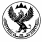 Россия ФедерациязыАлтай РеспубликаЧаргы-Оозы  jуртмуниципал  тозомолининдепутаттарСоведи